Орган издания Администрация Лапшихинского сельсоветаЛапшихинский вестникИНФОРМАЦИОННЫЙ ЛИСТ 30 декабрь  2020 г.  № 75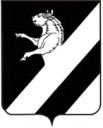 КРАСНОЯРСКИЙ  КРАЙ АЧИНСКИЙ  РАЙОН                                                                      АДМИНИСТРАЦИЯ ЛАПШИХИНСКОГО СЕЛЬСОВЕТАП О С Т А Н О В Л Е Н И Е30.12.2020 г.                                                                                                                                                                                            № 72-ПГО внесении изменения в постановление администрации Лапшихинского сельсовета Ачинского района Красноярского края  от 25.12.2019 № 73-ПГ «Об утверждении  бюджетного прогноза  Лапшихинского сельсовета  на период до 2025 года»	В соответствии со статьей 170.1 Бюджетного кодекса Российской Федерации, постановлением администрации Лапшихинского сельсовета Ачинского района Красноярского края от 28.09.2015 № 71-ПГ «Об утверждении Порядка разработки и утверждения, а также требований к составу и содержанию бюджетного прогноза Лапшихинского сельсовета на долгосрочный период», руководствуясь  статьями 14, 17, 29 Устава Лапшихинского сельсовета, ПОСТАНОВЛЯЮ:	1. Внести в постановление администрации Лапшихинского сельсовета Ачинского района Красноярского края от 25.12.2019 № 73-ПГ «Об утверждении  бюджетного прогноза  Лапшихинского сельсовета  на период до 2025 года» следующее изменение: 1. Основные характеристики сельского бюджета в 2018-2020 годах
тыс. рублей2. пункт 4 изложить в следующей редакции: «4. Прогноз основных характеристик бюджета Лапшихинского сельсовета, а также показателей объема муниципального долга Лапшихинского сельсовета, в том числе расходы на финансовое обеспечение реализации муниципальных программ Лапшихинского сельсовета на период их действия, а также прогноз расходов сельского бюджета на осуществление непрограммных направлений деятельности приведен в таблицах 2-3Таблица 2Прогноз основных характеристик районного бюджета в 2021-2023 годахтыс. рублейТаблица 3Прогноз основных характеристик районного бюджета в 2024-2025 годахтыс. рублей2. Контроль исполнения постановления оставляю за собой.3. Настоящее постановление вступает в силу после официального опубликования в информационном листе   «Лапшихинский вестник» и подлежит размещению на официальном сайте в сети «Интернет» по адресу: https://lapshiha.ru/.Глава сельсовета                                                                                  О.А. ШмырьСтепанова Елена Витальевна8 (39151) 96 3КРАСНОЯРСКИЙ  КРАЙ АЧИНСКИЙ  РАЙОН                                                                      АДМИНИСТРАЦИЯ ЛАПШИХИНСКОГО СЕЛЬСОВЕТАП О С Т А Н О В Л Е Н И Е30.12.2020 г.                                                                                                                                                                                            № 73-ПГО внесении изменений и дополнений в Постановление администрации Лапшихинского сельсовета  от 11.10.2013. № 86-ПГ «Об утверждении муниципальной программы  «Организация комплексного благоустройства территории Лапшихинского сельсовета»	В соответствии со ст. 179 Бюджетного кодекса Российской Федерации, Постановление  администрации Лапшихинского сельсовета от 05.08. 2013г. №67а-ПГ «Об утверждении Порядка принятия решений о разработке муниципальных программ Лапшихинского сельсовета, их формировании и реализации», Распоряжение администрации Лапшихинского сельсовета от 14.08.2013 №60-РГ «Об утверждении перечня муниципальных программ Лапшихинского сельсовета», руководствуясь статьями 7, 14, 17 Устава Лапшихинского сельсовета, ПОСТАНОВЛЯЮ:	1. Внести в Постановление администрации Лапшихинского сельсовета  от 11.10.2013 № 86-ПГ «Об утверждении муниципальной программы  «Организация комплексного благоустройства территории Лапшихинского сельсовета» следующие изменения: 	1.1.Муниципальную программу Лапшихинского сельсовета «Организация комплексного благоустройства территории Лапшихинского сельсовета» изложить в новой редакции согласно приложениям.2.Контроль исполнения постановления оставляю за собой.3.Постановление вступает в силу после официального опубликования в информационном листе   «Лапшихинский вестник» и подлежит размещению на официальном сайте в сети «Интернет» по адресу: https://lapshiha.ru/, и применяется к правоотношениям, возникающим с 01 января 2021 года. Глава Лапшихинского сельсовета                                            О.А. ШмырьСтепанова Елена Витальевна8 (39151) 96 336Приложение к постановлению администрацииЛапшихинского сельсоветаот 30.12.2020  № 73-ПГ     Приложение к постановлению администрацииЛапшихинского сельсоветаот 11.10.2013  № 86-ПГ     Муниципальная  программа«Организация комплексного благоустройства территории Лапшихинского сельсовета»1. Паспортмуниципальной программы «Организация комплексного благоустройства территории Лапшихинского сельсовета»2. Характеристика текущего состояния организации комплексного благоустройства территории Лапшихинского сельсоветаЦели государственной политики в сфере выполнения комплексного благоустройства территории Лапшихинского сельсовета  определены в Комплексной Программе   социально- экономического развития территории Лапшихинского сельсовета на период до 2020 года, утвержденной Решением Лапшихинского сельского Совета депутатов от 25.01.2011 №5-10Р «О разработке комплексной Программы социально-экономического развития Лапшихинского сельсовета до 2020 года», Федерального закона от 06.10.2003г №131-ФЗ «Об общих принципах организации местного самоуправления в Российской Федерации», федеральным законом от 08.11.2007 года №257-ФЗ «Об автомобильных дорогах и о дорожной деятельности в Российской Федерации и о внесении изменений в отдельные законодательные акты Российской Федерации»,   Решением Лапшихинского сельского Совета депутатов от 10.09.2013 №5-36Р «Об утверждении Правил благоустройства на территории Лапшихинского сельсовета»,  Уставом   Лапшихинского сельсовета.Разработка и реализация Программы позволит комплексно подойти к решению проблемы низкого уровня благоустройства на территории Лапшихинского сельсовета, более эффективно использовать финансовые и материальные ресурсы бюджетов всех уровней. Повышение уровня благоустройства территории стимулирует позитивные тенденции в социально-экономическом развитии поселения и, как следствие, повышение качества жизни населения.Имеющиеся объекты благоустройства, расположенные на территории поселения, не обеспечивают растущие потребности и не удовлетворяют современным требованиям, предъявляемым к качеству среды проживания, а уровень их износа продолжает увеличиваться.3.Приоритеты социально-экономического развитияв организации комплексного благоустройства территории Лапшихинского сельсовета	К приоритетным направлениям реализации Программы в сфере организации комплексного благоустройства территории Лапшихинского сельсовета относятся:	создание эстетического вида поселения;         обеспечение безопасной и комфортной среды проживания жителей поселения.4. Прогноз развития в организации комплексного благоустройства территории Лапшихинского сельсовета  и прогноз конечных результатов муниципальной программыРезультатом реализации программы в полном объеме станет повышение уровня благоустройства территории населенных пунктов. Программа	 полностью соответствует приоритетам социально-экономического развития Лапшихинского сельсовета	на среднесрочную перспективу. Реализация Программы направлена на:осуществление мероприятий по обеспечению безопасности  жизнедеятельности и сохранения окружающей среды;привлечение населения к работам по благоустройству.				Перечень целевых показателей и показателей результативности Программы с расшифровкой плановых значений по годам ее реализации представлены в приложении 1 к Программе, значения целевых показателей на долгосрочный период представлены в приложении 2 к Программе.5. Перечень подпрограмм с указанием сроков их реализации 
и ожидаемых результатовПрограмма включает 3 подпрограмм, реализация мероприятий которых в комплексе призвана обеспечить достижение цели и решение программных задач:Подпрограмма 1 «Обеспечение  сохранности и модернизации внутрипоселенческих дорог Лапшихинского сельсовета»;Подпрограмма 2 «Содержание уличного освещения на территории сельсовета»;Подпрограмма 3 «Повышение уровня внутреннего благоустройства территории населенных пунктов»;Реализация мероприятий подпрограмм позволит достичь в 2014 - 2025 годах следующих результатов:по подпрограмме 1 «Обеспечение сохранности и модернизации внутрипоселенческих дорог Лапшихинского сельсовета»:приведение в нормативное состояние улично-дорожной сети  (км);сохранность отремонтированных внутрипоселенческих дорог (%)по подпрограмме 2 «Содержание уличного освещения на территории сельсовета»:приведение сетей наружного освещения в нормативное состояние с коэффициентом горения в вечернее и ночное время суток не ниже 95% (%)по подпрограмме 3 «Повышение уровня внутреннего благоустройства территории населенных пунктов сельсовета»:доля бюджетных средств, направленных на благоустроенность населенных пунктов территории сельсовета (%)процент привлечения населения сельсовета к работам по благоустройству (%, к постоянно проживающему населению). 	Подпрограммы с указанием сроков их реализации и ожидаемых результатов утверждены в приложениях 3, 4, 5 к муниципальной программе.	Реализация муниципальной программы потребует соответствующее нормативно-правовое обеспечение. В рамках муниципальной программы планируется внесение изменений в следующие нормативные правовые акты Лапшихинского сельсовета:Решение Лапшихинского сельского Совета депутатов от 11.10.2013 № 1-37Р «Об утверждении Положения о бюджетном процессе в Лапшихинского сельсовете».6. Распределение расходов по программеИнформация о распределении планируемых расходов по подпрограммам и мероприятиям муниципальной программы, предоставлена в приложении 6 к муниципальной программе. 7. Информация о ресурсном обеспечении и прогнозной оценке расходов 
на реализацию целей программы Главным распорядителем бюджетных средств является Администрация Лапшихинского сельсовета.	Объем бюджетных ассигнований на реализацию Программы составляет всего  24 299,1  тыс. рублей, в том числе средства краевого бюджета 15 312,8 тыс. рублей по годам:	         в 2014 году всего 1330,6 тыс. рублей, в том числе средства краевого бюджета 907,4 тыс. рублей;         в 2015 году всего 2340,6 тыс. рублей, в том числе средства краевого бюджета 1 715,4 тыс. рублей;         в 2016 году всего 1905,7 тыс. рублей, в том числе средства краевого бюджета 1 236,6 тыс. рублей;	в 2017 году всего 2066,2 тыс. рублей, в том числе средства краевого бюджета 1 341,1 тыс. рублей;	в 2018 году всего 2 724,4 тыс. рублей, в том числе средства краевого бюджета 317,0 тыс. рублей;         в 2019 году всего 3 879,5 тыс. рублей, в том числе средства краевого бюджета 2 969,9 тыс. рублей;         в 2020 году всего 4 209,3 тыс. рублей, в том числе средства краевого бюджета 3 190,4 тыс. рублей;         в 2021 году всего 2 044,6 тыс. рублей, в том числе средства краевого бюджета 1 298,7 тыс. рублей;         в 2022 году всего 1 908,1 тыс. рублей, в том числе средства краевого бюджета 1 034,9 тыс. рублей;         в 2023 году всего 1 890,1 тыс. рублей, в том числе средства краевого бюджета 1 311,4 тыс. рублей.          Ресурсное обеспечение и прогнозная оценка расходов на реализацию целей Программы с учетом источников финансирования, в том числе по уровням бюджетной системы, представлено в приложении  7 к Программе.КРАСНОЯРСКИЙ  КРАЙ АЧИНСКИЙ  РАЙОН                                                                      АДМИНИСТРАЦИЯ ЛАПШИХИНСКОГО СЕЛЬСОВЕТАП О С Т А Н О В Л Е Н И Е30.12.2020 г.                                                                                                                                                                                            № 74-ПГО внесении изменений в постановление Администрации Лапшихинского сельсовета от 11.10.2013 № 84-ПГ «Об утверждении муниципальной программы  «Содействие развитию органов местного самоуправления, реализация полномочий администрации Лапшихинского сельсовета»В соответствии со ст. 179 Бюджетного кодекса Российской Федерации, Постановление  администрации Лапшихинского сельсовета от 05.08. 2013г. №67а-ПГ «Об утверждении Порядка принятия решений о разработке муниципальных программ Лапшихинского сельсовета, их формировании и реализации», Распоряжение администрации Лапшихинского сельсовета от 14.08.2013 №60-РГ «Об утверждении перечня муниципальных программ Лапшихинского сельсовета», руководствуясь статьями 7, 14, 17 Устава Лапшихинского сельсовета, ПОСТАНОВЛЯЮ:1. Внести в постановление администрации Лапшихинского сельсовета от 11.10.2013 № 84-ПГ «Об утверждении муниципальной программы «Содействие развитию органов местного самоуправления, реализация полномочий администрации Лапшихинского сельсовета» следующие изменения:	1.1. Муниципальную программу Лапшихинского сельсовета «Содействие развитию органов местного самоуправления, реализация полномочий администрации Лапшихинского сельсовета» изложить в новой редакции согласно приложениям.2. Контроль исполнения постановления оставляю за собой.3. Постановление вступает в силу после официального опубликования в информационном листе   «Лапшихинский вестник» и подлежит размещению на официальном сайте в сети «Интернет» по адресу: https://lapshiha.ru/, и применяется к правоотношениям, возникающим с  01 января 2021 года. Глава Лапшихинского сельсовета                                            О.А. ШмырьСтепанов Елена Витальевна8 (39151) 96 336Приложение к постановлению администрацииЛапшихинского сельсовета от 30.12.2020   № 74-ПГПриложение к постановлению администрацииЛапшихинского сельсовета от 11.10.2013   №84-ПГМуниципальная программа«Содействие развитию органов местного самоуправления,реализация полномочий администрации Лапшихинского  сельсовета»1. Паспортмуниципальной программы «Содействие развитию органов местного самоуправления, реализация полномочий администрации Лапшихинского сельсовета»2. Характеристика текущего состояния соответствующей сферы с указанием основных показателей социально-экономического развития сельсовета и анализ социальных, финансово-экономических и прочих рисков реализации программыПолномочия органов местного самоуправления Лапшихинского сельсовета в сфере выполнения деятельности органов местного самоуправления по реализации вопросов местного значения, определены Федеральным законом от 06.10.2003г №131-ФЗ «Об общих принципах организации местного самоуправления в Российской Федерации, решением Лапшихинского сельского Совета депутатов от 19.10.2012 года №3-27Р  «О передаче к осуществлению  части полномочий по решению вопросов местного значения Лапшихинского сельсовета Ачинскому району», иным действующим законодательством РФ, Уставом   Лапшихинского сельсовета.	Муниципальная программа администрации Лапшихинского сельсовета «Содействие развитию органов местного самоуправления, реализация полномочий администрации Лапшихинского сельсовета на 2014-2025 годы»(далее – Программа) представляет документ, направленный на достижение целей и решение задач администрации по эффективному муниципальному управлению, позволяющий согласовывать совместные действия органов местного самоуправления, государственной и региональной власти, общественных организаций и граждан. В рамках реализация Программы планируется осуществление мероприятий, направленных на исполнение полномочий администрации по вопросам местного значения, а также отдельных государственных полномочий, переданных в соответствии с законами, создание условий для оптимизации и повышения эффективности расходов бюджета, формирование экономических условий, обеспечивающих администрацию финансовыми, материально-техническими ресурсами. 3. Приоритеты и цели социально-экономического развития 
в соответствующей сфере, описание основных целей и задач программы, прогноз развития соответствующей сферы3.1. Приоритеты государственной политики в сфере реализации Программы Для решения поставленной цели необходимо обеспечить эффективное функционирование и решение администрацией следующих задач:- Создание оптимальных условий для повышения эффективности реализации полномочий администрации сельсовета, а также отдельных государственных полномочий, в соответствии с законами - Финансовое обеспечение переданных администрации сельсовета государственных полномочий ;-  Создание условий для повышения качества управления муниципальными финансами;  -  Обеспечение гарантированной на законодательном уровне компенсации лицам, замещавшим должности         муниципальной службы при достижении         пенсионного возраста;- Совершенствование мер по профилактике коррупционных правонарушений в органах местного самоуправления Лапшихинского  сельсовета, совершенствование мер по выявлению, пресечению коррупционных правонарушений4. Механизм реализации отдельных мероприятий Программы Организационные, экономические и правовые механизмы, необходимые для эффективной реализации задач; последовательность выполнения их представлены в мероприятиях Программы.5. Прогноз конечных результатов программы, характеризующих целевое состояние (изменение состояния) уровня и качества жизни населения, социальной сферы, экономики, степени реализации других общественно значимых интересов и потребностей в соответствующей сфере на территории сельсоветаРезультатом реализации программы в полном объеме станет выполнение муниципальных функций и государственных полномочий администрации по вопросам местного значения Программа 	полностью соответствует приоритетам социально-экономического развития Лапшихинского сельсовета	на среднесрочную перспективу. Реализация Программы направлена на:создание условий для финансово- экономической самостоятельности, совершенствование межбюджетных отношений, устойчивому взаимодействию органов власти и органов местного самоуправления, эффективному управлению бюджетным процессом.Перечень целевых показателей и показателей результативности Программы с расшифровкой плановых значений по годам ее реализации представлены в приложении № 1 к Программе, значения целевых показателей на долгосрочный период представлены в приложении № 2 к Программе. 6. Перечень подпрограмм с указанием сроков их реализации 
и ожидаемых результатовПрограмма подпрограмм не имеет. Реализация программы осуществляется мероприятиями программы, которые позволят  достичь в 2014 - 2025 годах следующих результатов:по мероприятию:  Мероприятия по профилактике наркомании, алкоголизма и пьянства на территории сельсовета:По мероприятию: Другие общегосударственные вопросы  - выполнение мероприятий  закрепленных за органами местного самоуправления.По мероприятию: осуществление части полномочий по обеспечению деятельности органов местного самоуправления  (межбюджетные трансферты)- исполнение полномочий органов местного самоуправления по передаче межбюджетных отношенийПо мероприятию: социальные выплаты (пенсионное обеспечение):- обеспечение гарантий по компенсации муниципальным служащим при выходе на пенсию по старости. 	По мероприятию: противодействие коррупции в муниципальном образовании Лапшихинский  сельсовет.    - обеспечение мер по профилактике коррупционных правонарушений и  по    выявлению, пресечению коррупционных правонарушений в сельсовете.7. Информация о распределении планируемых расходов по отдельным мероприятиям Программы, подпрограммамИнформация о распределении планируемых расходов по  мероприятиям программы, с указанием главных распорядителей средств сельского бюджета, а также по годам реализации Программы представлена  в приложении № 4 к Программе.8. Информация об объеме бюджетных ассигнований, направленных на реализацию научной, научно-технической и инновационной деятельностиРеализация научной, научно-технической и инновационной деятельности в рамках Программы не предусмотрено.9. Информация о ресурсном обеспечении и прогнозной оценке расходов 
на реализацию целей программы Объем бюджетных ассигнований на реализацию Программы составляет всего 8 097,7 тыс. рублей, в том числе  по годам: в 2014 году всего 354,0 тыс. рублей;в 2015 году всего 355,3 тыс. рублей;в 2016 году всего 413,5 тыс. рублей;в 2017 году всего 526,1 тыс. рублей;в 2018 году всего 542,5 тыс. рублей;в 2019 году всего 693,9 тыс. рублей;в 2020 году всего 172,4 тыс. рублей;в 2021 году всего 3 699,6 тыс. рублей;в 2022 году всего 670,2 тыс. рублей;в 2023 году всего 670,2 тыс. рублей.           Ресурсное обеспечение и прогнозная оценка расходов на реализацию целей Программы с учетом источников финансирования, в том числе по уровням бюджетной системы, представлено в приложении № 2 к Программе.10. Основные правила (методики) распределения субсидий сельскому бюджету 	В Программе предусмотрено правила (методики) распределения субсидий сельскому бюджету.                                                                                                         Приложение 1  
к постановлению главы Лапшихинского сельсовета   от 30.12.2020 №74-ПГ                                                       Приложение №1  
к постановлению главы Лапшихинского сельсовета                                                                                  от 11.10.2013г. №84-ПГ                                                                                                                          к Паспорту муниципальной программы  «Содействие развитию органов местного самоуправления, реализация полномочий
администрации Лапшихинского сельсовета»                                                                                                                                                                                              Приложение 2  
к постановлению главы Лапшихинского сельсовета  от 30.12.2020 №74-ПГ                                                                                              Приложение №2  
к постановлению главы Лапшихинского сельсовета от 11.10.2013г. №84-ПГ                                                                                                                          к Паспорту муниципальной программы  «Содействие развитию органов местного самоуправления, реализация полномочий
администрации Лапшихинского сельсовета»КРАСНОЯРСКИЙ  КРАЙ АЧИНСКИЙ  РАЙОН                                                                      АДМИНИСТРАЦИЯ ЛАПШИХИНСКОГО СЕЛЬСОВЕТАП О С Т А Н О В Л Е Н И Е30.12.2020 г.                                                                                                                                                                                            № 75-ПГО внесении изменений в постановление администрации Лапшихинского сельсовета от 11.10.2013г № 87-ПГ «Об утверждении муниципальной программы «Защита населения территории Лапшихинского сельсовета от чрезвычайных ситуаций природного и техногенного характера»          В соответствии со ст. 179 Бюджетного кодекса Российской Федерации, Постановление  администрации Лапшихинского сельсовета от 05.08. 2013г. №67а-ПГ «Об утверждении Порядка принятия решений о разработке муниципальных программ Лапшихинского сельсовета, их формировании и реализации», Распоряжение администрации Лапшихинского сельсовета от 14.08.2013 №60-РГ «Об утверждении перечня муниципальных программ Лапшихинского сельсовета», руководствуясь статьями 7, 14, 17 Устава Лапшихинского сельсовета, ПОСТАНОВЛЯЮ:	1.Внести в Постановление администрации Лапшихинского сельсовета от 11.10.2013 №87-ПГ «Об утверждении муниципальной программы  «Защита населения территории  Лапшихинского сельсовета от чрезвычайных ситуаций природного и техногенного характера» следующие изменения:	         1.1. Муниципальную программу Лапшихинского сельсовета «Защита населения территории  Лапшихинского сельсовета от чрезвычайных ситуаций природного и техногенного характера» изложить в новой редакции согласно приложениям.2.Контроль  исполнения постановления  оставляю за собой.3.Постановление вступает в силу после официального опубликования в информационном листе «Лапшихинский вестник» и подлежит размещению на официальном сайте в сети «Интернет» по адресу: https://lapshiha.ru/, и применяется к правоотношениям, возникающим с  01 января 2021 года. Глава Лапшихинского сельсовета                                                                 О.А. ШмырьСтепанова Елена Витальевна8 (39151) 96 3 36Приложение к постановлению администрацииЛапшихинского  сельсоветаот 30.12.2020  № 75-ПГПриложение к постановлению администрацииЛапшихинского  сельсоветаот 11.10.2013  № 87-ПГМуниципальная программа«Защита населения территории Лапшихинского сельсовета от чрезвычайных ситуаций природного и техногенного характера»Паспортмуниципальной программы «Защита населения территории Лапшихинского сельсовета от чрезвычайных ситуаций природного и техногенного характера» Характеристика текущего состояния соответствующей сферы с указанием основных показателей социально-экономического развития сельсовета и анализ социальных, финансово-экономических и прочих рисков реализации программыЦели государственной политики в сфере защиты населения территории Лапшихинского  сельсовета от чрезвычайных ситуаций природного и техногенного характера  определены в Комплексной Программе  социально-экономического развития Лапшихинского сельсовета на период до 2020 года, утвержденной Решением сельского Совета депутатов от 25.01.2011г №5-10Р «О разработке комплексной Программы социально-экономического развития Лапшихинского сельсовета до 2020 года» Федерального закона от 06.10.2003г №131-ФЗ «Об общих принципах организации местного самоуправления в Российской Федерации»,   федеральными законами от 06.03.2006 года №35-ФЗ «О противодействии терроризму», от 25.07.2002г№114-ФЗ «О противодействии экстремистской деятельности», от 21.12.1994г №69-ФЗ «О пожарной безопасности», иным действующим законодательством РФ, Уставом   Лапшихинского  сельсовета.Цель программы – Повышение уровня правовой культуры, подготовленность к жизнеобеспечению населения пострадавшего от чрезвычайных ситуаций.Разработка и реализация Программы позволит комплексно подойти к решению задач на территории сельсовета о защите населения от чрезвычайных ситуаций природного и техногенного характера,  более эффективно использовать финансовые и материальные ресурсы бюджетов всех уровней.3.Приоритеты и цели социально-экономического развития в сфере  защиты населения территории Лапшихинского сельсовета от чрезвычайных ситуаций.Поставленные цели и задачи программы соответствуют социально-экономическим приоритетам Лапшихинского сельсовета.Целью муниципальной программы является повышение уровня правовой культуры, подготовленность к жизнеобеспечению населения пострадавшего от чрезвычайных ситуаций. 	Реализация муниципальной программы направлена на достижение следующих задач: 1. Реализация мероприятий по первичным мерам пожарной безопасности.Усиление информационно-пропагандистской деятельности, направленной на противодействие терроризму и экстремизму.Обеспечение мероприятий в сфере повышения безопасности гидротехнических сооружений и предотвращение вредного воздействия вод.Целевые показатели представлены в приложении №1 к муниципальной программе. 4. Прогноз развития в области защиты населения и территорий края от чрезвычайных ситуаций и прогноз конечных результатов муниципальной программы	Реализация программы в полном объеме позволит:	- снизить риски возникновения и развития чрезвычайных ситуаций природного и техногенного характера, сократить ущерб и потери от чрезвычайных ситуаций муниципального характера;	- повысить уровень обеспечения защиты населения  от опасностей, возникающих при ведении военных действий или вследствие этих действий;	- эффективно использовать средства бюджетов различного уровня и хозяйствующих субъектов для решения приоритетных задач по обеспечению защиты населений и территорий;	- повысить уровень защиты населения и территорий района от чрезвычайных ситуаций террористического и экстремистского характера, снизить последствия их проявлений, достигнуть взаимопонимания и взаимного уважения в вопросах межэтнического и межкультурного сотрудничества.	Социальная эффективность реализации  программы будет заключаться в улучшении демографической ситуации, здоровья и трудоспособности  населения, а также увеличении масштабов и улучшении качества работ по социальной реабилитации населения.	Экологическая эффективность реализации программы будет заключаться в улучшении состояния окружающей среды, а также увеличении масштабов восстановительных и рекультивационных работ.	Экономическая эффективность реализации программы будет заключаться в обеспечении снижения экономического ущерба от чрезвычайных ситуаций природного и техногенного характера, террористического и экстремистского характера, пожаров и происшествий.	В результате реализации программных мероприятий будут обеспечены:	- организация качественного оповещения о предстоящих ЧС и обеспечение улучшения вызова экстренных оперативных служб;	- информирование и обучение населения в области гражданской обороны, защиты от чрезвычайных ситуаций;	- совершенствование системы профилактических мер антитеррористической и антиэкстремистской направленности, а также предупреждение террористических и экстремистских проявлений;	- проведение воспитательной, пропагандистской, информационной работы с населением района, направленной на предупреждение террористической и экстремистской деятельности, повышение бдительности.5. Перечень подпрограмм с указанием сроков их реализации и ожидаемых результатовПрограмма включает 3 подпрограммы, реализация мероприятий которых в комплексе призвана обеспечить достижение цели и решение программных задач:Подпрограмма 1 «Обеспечение первичных мер пожарной безопасности на территории Лапшихинского сельсовета».          Подпрограмма 2 «Профилактика терроризма и экстремизма, а также минимизация и (или) ликвидация последствий проявлений терроризма и экстремизма на территории Лапшихинского сельсовета».      Подпрограмма 3. «Безопасное и эффективное использование водных объектов территории  Лапшихинского сельсовета». Реализация мероприятий подпрограмм позволит достичь в 2014 – 2025  годах следующих результатов:по подпрограмме 1 «Обеспечение первичных мер пожарной безопасности на территории Лапшихинского сельсовета»;Снижение количества пожаров на территории населенных пунктов (%).Оборудование минерализованных защитных противопожарных полос (км).        по подпрограмме 2 «Профилактика терроризма и экстремизма, а также минимизация и (или) ликвидация последствий проявлений терроризма и экстремизма на территории Лапшихинского сельсовета»;Число зарегистрированных нарушений общественного порядка экстремистского характера.Число общественных или религиозных объединений, склонных к проявлениям  терроризма и экстремизма.по подпрограмме 3 «Безопасное и эффективное использование водных объектов территории Лапшихинского сельсовета»;Количество обследованных гидротехнических сооружений.Расчет вероятного труда.6. Информация о распределении планируемых расходов по отдельным мероприятиям Программы, подпрограммам.Информация о распределении планируемых расходов по подпрограммам и мероприятиям подпрограмм, с указанием главных распорядителей средств сельского бюджета, а также по годам реализации Программы представлена в приложении  6 к Программе.7. Информация об объеме бюджетных ассигнований, направленных на реализацию научной, научно-технической и инновационной деятельности.	Реализация научной, научно-технической и инновационной деятельности в рамках Программы не предусмотрено.8. Информация о ресурсном обеспечении и прогнозной оценке расходов на реализацию целей программы.  	Объем бюджетных ассигнований на реализацию Программы составляет всего 12 097,4 тыс. рублей, в т.ч. за счет краевого бюджета 193,0 тыс. рублей,В том числе по годам:в 2014 году всего 1 165,9 тыс. рублей, за счет краевого бюджета 0,0 тыс. рублей;в 2015 году всего  728,6 тыс. рублей, за счет краевого бюджета 0,0 тыс. рублей;в 2016 году всего   986,3 тыс. рублей, за счет краевого бюджета 0,0 тыс. рублей;в 2017 году всего 1 419,4 тыс. рублей, за счет краевого бюджета 11,7 тыс. рублей;в 2018 году всего 1 115,8 тыс. рублей, за счет краевого бюджета 11,7 тыс. рублей;в  2019 году всего 1 342,7 тыс. рублей, за счет краевого бюджета 17,6 тыс. рублей;     в  2020 году всего 1 369,3 тыс. рублей, за счет краевого бюджета 29,3 тыс. рублей;      в  2021 году всего 1 310,6 тыс. рублей, за счет краевого бюджета 40,9 тыс. рублей;     в  2022 году всего 1 350,0 тыс. рублей, за счет краевого бюджета 40,9 тыс. рублей;     в  2023 году всего 1 308,8 тыс. рублей, за счет краевого бюджета 40,9 тыс. рублей.     	Ресурсное обеспечение и прогнозная оценка расходов на реализацию целей Программы с учетом источников финансирования, в том числе по уровням бюджетной системы, представлено в приложении  7 к Программе.9. Основные правила (методики) распределения субсидий сельскому бюджету	В Программе не предусмотрено правила (методики) распределения субсидий сельскому бюджету.                                                                                                      Приложение 1к постановлению главы Лапшихинского сельсоветаот 30.12.2020 №75-ПГ                  Приложение № 1к муниципальной программе «Защита населениятерритории Лапшихинского сельсовета отчрезвычайных ситуаций природного и техногеного характера»Цели, целевые индикаторы, задачи, показатели результативности  Приложение 2к постановлению главы Лапшихинского сельсоветаот 30.12.2020 №75-ПГ                 Приложение 2                                                                                                                                                                                                                                                                                                                                                                                                                                                                                                  к муниципальной программе «Защита населения территории                                                                                                                                                    Лапшихинского сельсовета от чрезвычайных ситуаций                                                                                                                                                                               природного и техногенного характера»                                                                            Целевые показатели на долгосрочный период№ п/пОсновные характеристики2018 год2019 год2020 год12341.Доходы сельского бюджета9 348,410889,511 324,42.Расходы сельского бюджета9 433,111031,311 545,43.Дефицит/профицит-84,7-141,8-221,04.Источники погашения дефицита84,7141,8221,05.Муниципальный долг Лапшихинского сельсовета0,00,00,0№Наименование показателя20212022202312341.Доходы бюджета12 297,59 431,99 356,9в т.ч. налоговые и неналоговые доходы457,4465,2473,92.Расходы бюджета12 303,59 431,99 356,9в т.ч. за счет собственных расходов2.1.Расходы на финансовое обеспечение реализации муниципальных программ7 054,83 928,33 869,12.1.1«Организация комплексного благоустройства территории Лапшихинского сельсовета»2 044,61 908,11 890,12.1.2«Содействие развитию органов местного самоуправления, реализация полномочий администрации Лапшихинского сельсовета»3 699,6670,2670,22.1.3«Защита населения и территории Лапшихинского сельсовета от чрезвычайных ситуаций природного и техногенного характера»1310,61350,01308,82.2.Непрограммные расходы5 248,75 503,65 487,83.Дефицит-6,00,00,04.Муниципальный долг (на конец года)0,00,00,0№Наименование показателя202420251231.Доходы бюджета7175,77634,5в т.ч. налоговые и неналоговые доходы7175,77634,52.Расходы бюджета7175,7	7634,5в т.ч. за счет собственных расходов	7175,77634,52.1.Расходы на финансовое обеспечение реализации муниципальных программ2160,02368,02.2.Непрограммные расходы5015,75266,53.Дефицит0,00,04.Муниципальный долг (на конец года)0,00,0Наименование муниципальнойпрограммыОрганизация комплексного благоустройства территории Лапшихинского сельсовета (далее- Программа)Основание для разработки муниципальной программыФедеральный закон РФ от 06.10.2003 №131-ФЗ «Об общих принципах организации местного самоуправления в Российской Федерации»;постановление администрации Лапшихинского сельсовета от 05.08.2013 № 67а-ПГ «Об утверждении Порядка принятия решений о разработке государственных программ, их формировании и реализации»;распоряжения администрации Лапшихинского сельсовета от 14.08.2013г №60-РГ «Об утверждении перечня муниципальных программЛапшихинского сельсовета»Ответственный исполнительПрограммыАдминистрация   Лапшихинского сельсовета Ачинского района Красноярского края)Соисполнители  ПрограммыПеречень подпрограмм и отдельных мероприятий муниципальной программыПодпрограммы: 1 Обеспечение сохранности и модернизации внутрипоселенческих дорог Лапшихинского    сельсовета.2. Содержание уличного освещения на территории сельсовета.3 Повышение уровня внутреннего благоустройства территории населенных пунктов Лапшихинского сельсовета.Цель муниципальной программы Создание наилучших социально-бытовых, жилищных условий проживания населения, формирования благоприятного микроклимата, восстановление и ремонта дорог. Задачи муниципальной программыОрганизация дорожной деятельности сельсоветаОбеспечение освещенности улиц территории сельсовета3. Развития системы мероприятий по современному и качественному проведению работ, связанных с приведением в нормативное состояние объектов благоустройства. Сроки реализации муниципальной программы2014-2025 годыПеречень целевых показателей и показателей результативности программы с расшифровкой плановых значений по годам ее реализацииУтвержден  в приложении №1  муниципальной программеЗначение целевых показателей на долгосрочный периодУтвержден в приложении №2 к муниципальной программеИнформация по ресурсному обеспечению муниципальной программыОбщий объем бюджетных ассигнований на реализацию муниципальной программы по годам составляет всего 24 299,1 тыс. рублей, в том числе: 15 592,8 тыс. рублей – средства краевого бюджета;8 706,3 тыс. рублей - средства местного бюджета.Объем финансирования по годам на  реализацию муниципальной программы:в 2014 году всего 1330,6 0тыс. рублей, в том числе из краевого бюджета  - 807,4 тыс. рублей;в 2015 году всего 2340,6 тыс. рублей, в том числе из краевого бюджета  1715,4 тыс. рублей;в 2016 году всего 1905,7  тыс. рублей, в том числе из краевого бюджета  1 236,6 тыс. рублей;в 2017 году всего  2 066,2 тыс. рублей, в том числе из краевого бюджета  1341,1 тыс. рублей;в 2018 году всего 2 724,4 тыс. рублей, в том числе из краевого бюджета  317,0 тыс. рублей;в 2019 году всего 3 879,5 тыс. рублей, в том числе из краевого бюджета  2 969,9 тыс. рублей.в 2020 году всего 4 209,3тыс. рублей, в том числе из краевого бюджета 3 190,4 тыс. рублей;в 2021 году всего 2 044,6 тыс. рублей, в том числе из краевого бюджета 1 298,7 тыс. рублей;в 2022 году всего 1 908,1 тыс. рублей, в том числе из краевого бюджета 1 034,9 тыс. рублей.в 2023 году всего 1 890,1 тыс. рублей, в том числе из краевого бюджета 1 311,4 тыс. рублей.Перечень объектов капитального строительстваПриложение1 к постановлению главы Лапшихинского сельсовета от 30.12.2020.№73-ПГк постановлению главы Лапшихинского сельсовета от 30.12.2020.№73-ПГк постановлению главы Лапшихинского сельсовета от 30.12.2020.№73-ПГк постановлению главы Лапшихинского сельсовета от 30.12.2020.№73-ПГк постановлению главы Лапшихинского сельсовета от 30.12.2020.№73-ПГк постановлению главы Лапшихинского сельсовета от 30.12.2020.№73-ПГк постановлению главы Лапшихинского сельсовета от 30.12.2020.№73-ПГк постановлению главы Лапшихинского сельсовета от 30.12.2020.№73-ПГПриложение1 к  муниципальной программе "Организация комплексного благоустройства к  муниципальной программе "Организация комплексного благоустройства к  муниципальной программе "Организация комплексного благоустройства к  муниципальной программе "Организация комплексного благоустройства к  муниципальной программе "Организация комплексного благоустройства к  муниципальной программе "Организация комплексного благоустройства к  муниципальной программе "Организация комплексного благоустройства к  муниципальной программе "Организация комплексного благоустройства к  муниципальной программе "Организация комплексного благоустройства к  муниципальной программе "Организация комплексного благоустройства к  муниципальной программе "Организация комплексного благоустройства к  муниципальной программе "Организация комплексного благоустройства к  муниципальной программе "Организация комплексного благоустройства территории Лапшихинского сельсовета» территории Лапшихинского сельсовета» территории Лапшихинского сельсовета»        Цели, целевые показатели, задачи, показатели результативности                                                                                                                                                                                                         Цели, целевые показатели, задачи, показатели результативности                                                                                                                                                                                                         Цели, целевые показатели, задачи, показатели результативности                                                                                                                                                                                                         Цели, целевые показатели, задачи, показатели результативности                                                                                                                                                                                                         Цели, целевые показатели, задачи, показатели результативности                                                                                                                                                                                                         Цели, целевые показатели, задачи, показатели результативности                                                                                                                                                                                                         Цели, целевые показатели, задачи, показатели результативности                                                                                                                                                                                                         Цели, целевые показатели, задачи, показатели результативности                                                                                                                                                                                                         Цели, целевые показатели, задачи, показатели результативности                                                                                                                                                                                                         Цели, целевые показатели, задачи, показатели результативности                                                                                                                                                                                                         Цели, целевые показатели, задачи, показатели результативности                                                                                                                                                                                                         Цели, целевые показатели, задачи, показатели результативности                                                                                                                                                                                                         Цели, целевые показатели, задачи, показатели результативности                                                                                                                                                                                                         Цели, целевые показатели, задачи, показатели результативности                                                                                                                                                                                                         Цели, целевые показатели, задачи, показатели результативности                                                                                                                                                                                                         Цели, целевые показатели, задачи, показатели результативности                                                                                                                                                                                                         Цели, целевые показатели, задачи, показатели результативности                                                                                                                                                                                                  № п/пЦели, задачи, показатели результатовЕдиница измеренияВес показателя результативности Источник информации201420152016201720182019202020212022202320242025№ п/пЦели, задачи, показатели результатовЕдиница измеренияВес показателя результативности Источник информации201420152016201720182019202020212022202320242025Цель 1 - Создание наилучших социально-бытовых, жилищных условий проживания населения, формирования благоприятного микроклимата, восстановление и ремонта дорог. Цель 1 - Создание наилучших социально-бытовых, жилищных условий проживания населения, формирования благоприятного микроклимата, восстановление и ремонта дорог. Цель 1 - Создание наилучших социально-бытовых, жилищных условий проживания населения, формирования благоприятного микроклимата, восстановление и ремонта дорог. Цель 1 - Создание наилучших социально-бытовых, жилищных условий проживания населения, формирования благоприятного микроклимата, восстановление и ремонта дорог. Цель 1 - Создание наилучших социально-бытовых, жилищных условий проживания населения, формирования благоприятного микроклимата, восстановление и ремонта дорог. Цель 1 - Создание наилучших социально-бытовых, жилищных условий проживания населения, формирования благоприятного микроклимата, восстановление и ремонта дорог. Цель 1 - Создание наилучших социально-бытовых, жилищных условий проживания населения, формирования благоприятного микроклимата, восстановление и ремонта дорог. Цель 1 - Создание наилучших социально-бытовых, жилищных условий проживания населения, формирования благоприятного микроклимата, восстановление и ремонта дорог. Цель 1 - Создание наилучших социально-бытовых, жилищных условий проживания населения, формирования благоприятного микроклимата, восстановление и ремонта дорог. Цель 1 - Создание наилучших социально-бытовых, жилищных условий проживания населения, формирования благоприятного микроклимата, восстановление и ремонта дорог. Цель 1 - Создание наилучших социально-бытовых, жилищных условий проживания населения, формирования благоприятного микроклимата, восстановление и ремонта дорог. Цель 1 - Создание наилучших социально-бытовых, жилищных условий проживания населения, формирования благоприятного микроклимата, восстановление и ремонта дорог. Цель 1 - Создание наилучших социально-бытовых, жилищных условий проживания населения, формирования благоприятного микроклимата, восстановление и ремонта дорог. Цель 1 - Создание наилучших социально-бытовых, жилищных условий проживания населения, формирования благоприятного микроклимата, восстановление и ремонта дорог. Цель 1 - Создание наилучших социально-бытовых, жилищных условий проживания населения, формирования благоприятного микроклимата, восстановление и ремонта дорог. Цель 1 - Создание наилучших социально-бытовых, жилищных условий проживания населения, формирования благоприятного микроклимата, восстановление и ремонта дорог. Цель 1 - Создание наилучших социально-бытовых, жилищных условий проживания населения, формирования благоприятного микроклимата, восстановление и ремонта дорог. Задача 1.  Организация дорожной деятельности сельсовета. Задача 1.  Организация дорожной деятельности сельсовета. Задача 1.  Организация дорожной деятельности сельсовета. Задача 1.  Организация дорожной деятельности сельсовета. Задача 1.  Организация дорожной деятельности сельсовета. Задача 1.  Организация дорожной деятельности сельсовета. Задача 1.  Организация дорожной деятельности сельсовета. Задача 1.  Организация дорожной деятельности сельсовета. Задача 1.  Организация дорожной деятельности сельсовета. Задача 1.  Организация дорожной деятельности сельсовета. Задача 1.  Организация дорожной деятельности сельсовета. Задача 1.  Организация дорожной деятельности сельсовета. Задача 1.  Организация дорожной деятельности сельсовета. Задача 1.  Организация дорожной деятельности сельсовета. Задача 1.  Организация дорожной деятельности сельсовета. Задача 1.  Организация дорожной деятельности сельсовета. Задача 1.  Организация дорожной деятельности сельсовета. Подпрограмма 1 «Обеспечение сохранности и модернизации внутри поселенческих дорог  Лапшихинского сельсовета»Подпрограмма 1 «Обеспечение сохранности и модернизации внутри поселенческих дорог  Лапшихинского сельсовета»Подпрограмма 1 «Обеспечение сохранности и модернизации внутри поселенческих дорог  Лапшихинского сельсовета»Подпрограмма 1 «Обеспечение сохранности и модернизации внутри поселенческих дорог  Лапшихинского сельсовета»Подпрограмма 1 «Обеспечение сохранности и модернизации внутри поселенческих дорог  Лапшихинского сельсовета»Подпрограмма 1 «Обеспечение сохранности и модернизации внутри поселенческих дорог  Лапшихинского сельсовета»Подпрограмма 1 «Обеспечение сохранности и модернизации внутри поселенческих дорог  Лапшихинского сельсовета»Подпрограмма 1 «Обеспечение сохранности и модернизации внутри поселенческих дорог  Лапшихинского сельсовета»Подпрограмма 1 «Обеспечение сохранности и модернизации внутри поселенческих дорог  Лапшихинского сельсовета»Подпрограмма 1 «Обеспечение сохранности и модернизации внутри поселенческих дорог  Лапшихинского сельсовета»Подпрограмма 1 «Обеспечение сохранности и модернизации внутри поселенческих дорог  Лапшихинского сельсовета»Подпрограмма 1 «Обеспечение сохранности и модернизации внутри поселенческих дорог  Лапшихинского сельсовета»Подпрограмма 1 «Обеспечение сохранности и модернизации внутри поселенческих дорог  Лапшихинского сельсовета»Подпрограмма 1 «Обеспечение сохранности и модернизации внутри поселенческих дорог  Лапшихинского сельсовета»Подпрограмма 1 «Обеспечение сохранности и модернизации внутри поселенческих дорог  Лапшихинского сельсовета»Подпрограмма 1 «Обеспечение сохранности и модернизации внутри поселенческих дорог  Лапшихинского сельсовета»Подпрограмма 1 «Обеспечение сохранности и модернизации внутри поселенческих дорог  Лапшихинского сельсовета»1.1Приведение в нормативное состояние улично-дородной сетикмгодовой отчет, отчет по дорогам2,93,54,84,84,84,84,84,84,84,84,84,81.2Сохранность отремонтированных внутри поселенческих дорог%годовой отчет, отчет по дорогам959697979797979797979797Задача 2.   Обеспечение освещением улиц территории сельсовета.Задача 2.   Обеспечение освещением улиц территории сельсовета.Задача 2.   Обеспечение освещением улиц территории сельсовета.Задача 2.   Обеспечение освещением улиц территории сельсовета.Задача 2.   Обеспечение освещением улиц территории сельсовета.Задача 2.   Обеспечение освещением улиц территории сельсовета.Задача 2.   Обеспечение освещением улиц территории сельсовета.Задача 2.   Обеспечение освещением улиц территории сельсовета.Задача 2.   Обеспечение освещением улиц территории сельсовета.Задача 2.   Обеспечение освещением улиц территории сельсовета.Задача 2.   Обеспечение освещением улиц территории сельсовета.Задача 2.   Обеспечение освещением улиц территории сельсовета.Задача 2.   Обеспечение освещением улиц территории сельсовета.Задача 2.   Обеспечение освещением улиц территории сельсовета.Задача 2.   Обеспечение освещением улиц территории сельсовета.Задача 2.   Обеспечение освещением улиц территории сельсовета.Задача 2.   Обеспечение освещением улиц территории сельсовета.Подпрограмма 2 «Содержание уличного освещения на территории сельсовета»Подпрограмма 2 «Содержание уличного освещения на территории сельсовета»Подпрограмма 2 «Содержание уличного освещения на территории сельсовета»Подпрограмма 2 «Содержание уличного освещения на территории сельсовета»Подпрограмма 2 «Содержание уличного освещения на территории сельсовета»Подпрограмма 2 «Содержание уличного освещения на территории сельсовета»Подпрограмма 2 «Содержание уличного освещения на территории сельсовета»Подпрограмма 2 «Содержание уличного освещения на территории сельсовета»Подпрограмма 2 «Содержание уличного освещения на территории сельсовета»Подпрограмма 2 «Содержание уличного освещения на территории сельсовета»Подпрограмма 2 «Содержание уличного освещения на территории сельсовета»Подпрограмма 2 «Содержание уличного освещения на территории сельсовета»Подпрограмма 2 «Содержание уличного освещения на территории сельсовета»Подпрограмма 2 «Содержание уличного освещения на территории сельсовета»Подпрограмма 2 «Содержание уличного освещения на территории сельсовета»Подпрограмма 2 «Содержание уличного освещения на территории сельсовета»Подпрограмма 2 «Содержание уличного освещения на территории сельсовета»2.1Приведение сетей наружного освещения в нормативное состояние с коэффициентом  горения в ночное и вечернее время не ниже%годовой отчет95,0095,0095,0095,0095,0095,0095,0095,0095,0095,0095,0095,00Отсутствие просроченной кредитолрской задолженности по оплате за уличное освещениетыс.руб.годовой отчет0,000,000,000,000,000,000,000,000,000,000,000,00Задача 3. Развитие системы мероприятий по современному и качественному проведению работ, связанных с приведением в нормативное состояние объектов благоустройства"Задача 3. Развитие системы мероприятий по современному и качественному проведению работ, связанных с приведением в нормативное состояние объектов благоустройства"Задача 3. Развитие системы мероприятий по современному и качественному проведению работ, связанных с приведением в нормативное состояние объектов благоустройства"Задача 3. Развитие системы мероприятий по современному и качественному проведению работ, связанных с приведением в нормативное состояние объектов благоустройства"Задача 3. Развитие системы мероприятий по современному и качественному проведению работ, связанных с приведением в нормативное состояние объектов благоустройства"Задача 3. Развитие системы мероприятий по современному и качественному проведению работ, связанных с приведением в нормативное состояние объектов благоустройства"Задача 3. Развитие системы мероприятий по современному и качественному проведению работ, связанных с приведением в нормативное состояние объектов благоустройства"Задача 3. Развитие системы мероприятий по современному и качественному проведению работ, связанных с приведением в нормативное состояние объектов благоустройства"Задача 3. Развитие системы мероприятий по современному и качественному проведению работ, связанных с приведением в нормативное состояние объектов благоустройства"Задача 3. Развитие системы мероприятий по современному и качественному проведению работ, связанных с приведением в нормативное состояние объектов благоустройства"Задача 3. Развитие системы мероприятий по современному и качественному проведению работ, связанных с приведением в нормативное состояние объектов благоустройства"Задача 3. Развитие системы мероприятий по современному и качественному проведению работ, связанных с приведением в нормативное состояние объектов благоустройства"Задача 3. Развитие системы мероприятий по современному и качественному проведению работ, связанных с приведением в нормативное состояние объектов благоустройства"Задача 3. Развитие системы мероприятий по современному и качественному проведению работ, связанных с приведением в нормативное состояние объектов благоустройства"Задача 3. Развитие системы мероприятий по современному и качественному проведению работ, связанных с приведением в нормативное состояние объектов благоустройства"Задача 3. Развитие системы мероприятий по современному и качественному проведению работ, связанных с приведением в нормативное состояние объектов благоустройства"Задача 3. Развитие системы мероприятий по современному и качественному проведению работ, связанных с приведением в нормативное состояние объектов благоустройства"Подпрограмма 3 «Повышение уровня внутреннего благоустройства территории населенных пунктов Лапшихинского сельсовета» Подпрограмма 3 «Повышение уровня внутреннего благоустройства территории населенных пунктов Лапшихинского сельсовета» Подпрограмма 3 «Повышение уровня внутреннего благоустройства территории населенных пунктов Лапшихинского сельсовета» Подпрограмма 3 «Повышение уровня внутреннего благоустройства территории населенных пунктов Лапшихинского сельсовета» Подпрограмма 3 «Повышение уровня внутреннего благоустройства территории населенных пунктов Лапшихинского сельсовета» Подпрограмма 3 «Повышение уровня внутреннего благоустройства территории населенных пунктов Лапшихинского сельсовета» Подпрограмма 3 «Повышение уровня внутреннего благоустройства территории населенных пунктов Лапшихинского сельсовета» Подпрограмма 3 «Повышение уровня внутреннего благоустройства территории населенных пунктов Лапшихинского сельсовета» Подпрограмма 3 «Повышение уровня внутреннего благоустройства территории населенных пунктов Лапшихинского сельсовета» Подпрограмма 3 «Повышение уровня внутреннего благоустройства территории населенных пунктов Лапшихинского сельсовета» Подпрограмма 3 «Повышение уровня внутреннего благоустройства территории населенных пунктов Лапшихинского сельсовета» Подпрограмма 3 «Повышение уровня внутреннего благоустройства территории населенных пунктов Лапшихинского сельсовета» Подпрограмма 3 «Повышение уровня внутреннего благоустройства территории населенных пунктов Лапшихинского сельсовета» Подпрограмма 3 «Повышение уровня внутреннего благоустройства территории населенных пунктов Лапшихинского сельсовета» Подпрограмма 3 «Повышение уровня внутреннего благоустройства территории населенных пунктов Лапшихинского сельсовета» Подпрограмма 3 «Повышение уровня внутреннего благоустройства территории населенных пунктов Лапшихинского сельсовета» Подпрограмма 3 «Повышение уровня внутреннего благоустройства территории населенных пунктов Лапшихинского сельсовета» 3.1Уровень благоустроенности населенных пунктов территории сельсовета%годовой отчет50,0055,0060,0070,0070,0070,0070,0070,0070,0070,0070,0070,003.2Процент привлечения населения сельсовета к работам по благоустройству%годовой отчет35,0040,0050,0050,0050,0050,0050,0050,0050,0050,0050,0050,00Приложение2 к постановлению главы Лапшихинского сельсовета от 30.12.2020.№73-ПГк постановлению главы Лапшихинского сельсовета от 30.12.2020.№73-ПГк постановлению главы Лапшихинского сельсовета от 30.12.2020.№73-ПГк постановлению главы Лапшихинского сельсовета от 30.12.2020.№73-ПГк постановлению главы Лапшихинского сельсовета от 30.12.2020.№73-ПГк постановлению главы Лапшихинского сельсовета от 30.12.2020.№73-ПГк постановлению главы Лапшихинского сельсовета от 30.12.2020.№73-ПГк постановлению главы Лапшихинского сельсовета от 30.12.2020.№73-ПГПриложение2 к  муниципальной программе "Организация комплексного благоустройства к  муниципальной программе "Организация комплексного благоустройства к  муниципальной программе "Организация комплексного благоустройства к  муниципальной программе "Организация комплексного благоустройства к  муниципальной программе "Организация комплексного благоустройства к  муниципальной программе "Организация комплексного благоустройства к  муниципальной программе "Организация комплексного благоустройства к  муниципальной программе "Организация комплексного благоустройства к  муниципальной программе "Организация комплексного благоустройства к  муниципальной программе "Организация комплексного благоустройства к  муниципальной программе "Организация комплексного благоустройства к  муниципальной программе "Организация комплексного благоустройства к  муниципальной программе "Организация комплексного благоустройства территории Лапшихинского сельсовета» территории Лапшихинского сельсовета» территории Лапшихинского сельсовета» № п/пЦель, целевые показателиЕдиница измеренияПлановый период                                           Плановый период                                           Плановый период                                           Плановый период                                           Плановый период                                           2014    год2015 год2016 год2017 год2018 год2019 год2020 год2021 год2022 год2023 год2024 год2025 год1Цель 1- Создание наилучших социально-бытовых, жилищных условий проживания населения, формирование блогоприятного микроклимата, восстановление ремонта дорогЦель 1- Создание наилучших социально-бытовых, жилищных условий проживания населения, формирование блогоприятного микроклимата, восстановление ремонта дорогЦель 1- Создание наилучших социально-бытовых, жилищных условий проживания населения, формирование блогоприятного микроклимата, восстановление ремонта дорогЦель 1- Создание наилучших социально-бытовых, жилищных условий проживания населения, формирование блогоприятного микроклимата, восстановление ремонта дорогЦель 1- Создание наилучших социально-бытовых, жилищных условий проживания населения, формирование блогоприятного микроклимата, восстановление ремонта дорогЦель 1- Создание наилучших социально-бытовых, жилищных условий проживания населения, формирование блогоприятного микроклимата, восстановление ремонта дорогЦель 1- Создание наилучших социально-бытовых, жилищных условий проживания населения, формирование блогоприятного микроклимата, восстановление ремонта дорогЦель 1- Создание наилучших социально-бытовых, жилищных условий проживания населения, формирование блогоприятного микроклимата, восстановление ремонта дорогЦель 1- Создание наилучших социально-бытовых, жилищных условий проживания населения, формирование блогоприятного микроклимата, восстановление ремонта дорогЦель 1- Создание наилучших социально-бытовых, жилищных условий проживания населения, формирование блогоприятного микроклимата, восстановление ремонта дорогЦель 1- Создание наилучших социально-бытовых, жилищных условий проживания населения, формирование блогоприятного микроклимата, восстановление ремонта дорогЦель 1- Создание наилучших социально-бытовых, жилищных условий проживания населения, формирование блогоприятного микроклимата, восстановление ремонта дорогЦель 1- Создание наилучших социально-бытовых, жилищных условий проживания населения, формирование блогоприятного микроклимата, восстановление ремонта дорогЦель 1- Создание наилучших социально-бытовых, жилищных условий проживания населения, формирование блогоприятного микроклимата, восстановление ремонта дорог1.1Приведение в нормативное состояние улично-дорожной сети км3452222222221.2Сохранность отремонтированных внутри поселенческих дорог%95,0096,0097,0097,0097,0097,0097,0097,0097,0097,0097,0097,001.3Приведение сетей наружного освещения в нормативное состояние с коэффициентом горения в ночное и вечернее время суток не ниже 95%%95,0095,0095,0095,0095,0095,0095,0095,0095,0095,0095,0095,001.4Уровень благоустроенности населенных пунктов территории сельсовета%5055607070707070707070701.5Процент привлечения населения сельсовета к работам по благоустройству%354050505050505050505050Наименование муниципальнойпрограммыСодействие развитию органов местного самоуправления, реализация полномочийадминистрации Лапшихинского сельсовета» (далее – Программа)Основание для разработки муниципальной  программыФедеральный закон РФ от 06.10.2003 №131-ФЗ «Об общих принципах организации местного самоуправления в Российской Федерации»; Федеральный закон от 25.12.2008года №273-ФЗ «О противодействии коррупции», федеральный закон  от 02.03.2007года №25-ФЗ «О муниципальной службе в Российской Федерации», Указ Президента Российской Федерации от 13 марта 2012 года № 297 «О Национальном плане противодействия коррупции на 2012-2013 годы и внесении изменений в некоторые акты Президента Российской Федерации по вопросам противодействия коррупции».постановление администрации Лапшихинского сельсовета от 05.08.2013 № 67а-П «Об утверждении Порядка принятия решений о разработке государственных программ, их формировании и реализации»;распоряжение администрации Лапшихинского сельсовета от 14.08.2013 №60-РГ «Об утверждении перечня муниципальных программ Лапшихинского  сельсовета»Ответственный исполнительПрограммыАдминистрация Лапшихинского сельсовета Ачинского района Красноярского краяСоисполнители  ПрограммыПеречень подпрограмм и отдельных мероприятий муниципальной программы Программа не имеет подпрограмм.Мероприятия: Другие общегосударственные вопросы  Межбюджетные трансферты бюджету Ачинского района (ОМС)Межбюджетные трансферты бюджету Ачинского района (СМИ)Социальное обеспечение (доплаты к пенсиям муниципальных служащих)Противодействие коррупции вмуниципальном образовании Лапшихинский  сельсовет.Цели ПрограммыАктивизация деятельности органов местного самоуправления по реализации вопросов местного значения, совершенствование организационной основы деятельности; обеспечение защиты прав и законных интересов граждан, общества и государства от коррупционных проявлений путем совершенствования системы противодействия коррупции в органах местного самоуправления Лапшихинского сельсоветаЗадачи ПрограммыСоздание оптимальных условий для повышения эффективности реализации полномочий администрации сельсовета, а также отдельных государственных полномочий, в соответствии с законами .Финансовое обеспечение переданных администрации сельсовета государственных полномочий .Создание условий для повышения качествауправления муниципальными финансами .Обеспечение гарантированной на законодательном уровне компенсации лицам, замещавшим должности муниципальной службы при достижении пенсионного возраста.5. Совершенствование мер по профилактике коррупционных правонарушений в органах местного самоуправления Лапшихинского  сельсовета.6. Совершенствование мер по выявлению, пресечению коррупционных правонарушенийЦелевые показатели и показатели результативности Программы Доля освоенных средств бюджета (%)Количество утвержденных муниципальных правовых актов (кол-во НПА)Доля выявленных прокуратурой нарушений к общему количеству утвержденных муниципальных правовых актов(%)Доля проектов нормативных правовых актов, прошедших антикоррупционную экспертизу, от общего количества нормативных правовых актов, принятых в отчетном году.Доля устраненных коррупционных факторов в муниципальных правовых актов (проектах), прошедших антикоррупционную экспертизу, от общего числа выявленных коррупционных факторов.Доля муниципальных служащих, в отношении которых проведен внутренний мониторинг сведений о доходах, об имуществе и обязательствах муниципальных служащих, представляющих указанные сведения.Доля представлений прокуратуры в отношении муниципальных служащих, представивших недостоверные сведения о доходах от общего числа муниципальных служащих, представляющих указанные сведения.1.Количество проведенных мероприятий по вопросам противодействия коррупции2.Доля предоставления муниципальных услуг в электронном виде от общего числа предоставляемых муниципальных услуг3.Доля установленных факторов коррупции от общего количества жалоб и обращений граждан, поступивших за отчетный период.Сроки и этапы реализации Программы2014-2025 годыРесурсное обеспечение ПрограммыОбъем бюджетных ассигнований на реализацию Программы составляет всего 8 097,7 тыс.рублей, в т.ч. по годам:в 2014 году всего  354,0 тыс. рублей;в 2015 году всего  355,3 тыс. рублей;в 2016 году всего  413,5 тыс. рублей; в 2017 году всего  526,1 тыс. рублей;в 2018 году всего  542,5 тыс. рублей;в 2019 году всего  693,9 тыс. рублей;в 2020 году всего  172,4 тыс. рублей;в 2021 году всего  3 699,6 тыс. рублей;в 2022 году всего  670,2 тыс. рублей;в 2023 году всего  670,2 тыс. рублей.Перечень объектов капитального строительства       Цели, целевые показатели, задачи, показатели результативности                                                                                                                                                                                                         Цели, целевые показатели, задачи, показатели результативности                                                                                                                                                                                                         Цели, целевые показатели, задачи, показатели результативности                                                                                                                                                                                                         Цели, целевые показатели, задачи, показатели результативности                                                                                                                                                                                                         Цели, целевые показатели, задачи, показатели результативности                                                                                                                                                                                                         Цели, целевые показатели, задачи, показатели результативности                                                                                                                                                                                                         Цели, целевые показатели, задачи, показатели результативности                                                                                                                                                                                                         Цели, целевые показатели, задачи, показатели результативности                                                                                                                                                                                                         Цели, целевые показатели, задачи, показатели результативности                                                                                                                                                                                                         Цели, целевые показатели, задачи, показатели результативности                                                                                                                                                                                                         Цели, целевые показатели, задачи, показатели результативности                                                                                                                                                                                                         Цели, целевые показатели, задачи, показатели результативности                                                                                                                                                                                                         Цели, целевые показатели, задачи, показатели результативности                                                                                                                                                                                                         Цели, целевые показатели, задачи, показатели результативности                                                                                                                                                                                                         Цели, целевые показатели, задачи, показатели результативности                                                                                                                                                                                                  № п/пЦели, задачи, показатели результатовЕдиница измеренияВес показателя результативности Источник информации201420152016201720182019202020212022202320242025№ п/пЦели, задачи, показатели результатовЕдиница измеренияВес показателя результативности Источник информации201420152016201720182019202020212022202320242025Цель 1 - Активизация деятельности органов местного самоуправления по реализации вопросов местного значения, совершенствование организационной основы деятельности.  Цель 1 - Активизация деятельности органов местного самоуправления по реализации вопросов местного значения, совершенствование организационной основы деятельности.  Цель 1 - Активизация деятельности органов местного самоуправления по реализации вопросов местного значения, совершенствование организационной основы деятельности.  Цель 1 - Активизация деятельности органов местного самоуправления по реализации вопросов местного значения, совершенствование организационной основы деятельности.  Цель 1 - Активизация деятельности органов местного самоуправления по реализации вопросов местного значения, совершенствование организационной основы деятельности.  Цель 1 - Активизация деятельности органов местного самоуправления по реализации вопросов местного значения, совершенствование организационной основы деятельности.  Цель 1 - Активизация деятельности органов местного самоуправления по реализации вопросов местного значения, совершенствование организационной основы деятельности.  Цель 1 - Активизация деятельности органов местного самоуправления по реализации вопросов местного значения, совершенствование организационной основы деятельности.  Цель 1 - Активизация деятельности органов местного самоуправления по реализации вопросов местного значения, совершенствование организационной основы деятельности.  Цель 1 - Активизация деятельности органов местного самоуправления по реализации вопросов местного значения, совершенствование организационной основы деятельности.  Цель 1 - Активизация деятельности органов местного самоуправления по реализации вопросов местного значения, совершенствование организационной основы деятельности.  Цель 1 - Активизация деятельности органов местного самоуправления по реализации вопросов местного значения, совершенствование организационной основы деятельности.  Цель 1 - Активизация деятельности органов местного самоуправления по реализации вопросов местного значения, совершенствование организационной основы деятельности.  Цель 1 - Активизация деятельности органов местного самоуправления по реализации вопросов местного значения, совершенствование организационной основы деятельности.  Цель 1 - Активизация деятельности органов местного самоуправления по реализации вопросов местного значения, совершенствование организационной основы деятельности.  Цель 1 - Активизация деятельности органов местного самоуправления по реализации вопросов местного значения, совершенствование организационной основы деятельности.  Цель 1 - Активизация деятельности органов местного самоуправления по реализации вопросов местного значения, совершенствование организационной основы деятельности.  Задача 1. 1. Создание оптимальных условий для повышения эффективности реализации полномочий администрации сельсовета, а также отдельных государственных полномочий, в соответствии с законами . Задача 1. 1. Создание оптимальных условий для повышения эффективности реализации полномочий администрации сельсовета, а также отдельных государственных полномочий, в соответствии с законами . Задача 1. 1. Создание оптимальных условий для повышения эффективности реализации полномочий администрации сельсовета, а также отдельных государственных полномочий, в соответствии с законами . Задача 1. 1. Создание оптимальных условий для повышения эффективности реализации полномочий администрации сельсовета, а также отдельных государственных полномочий, в соответствии с законами . Задача 1. 1. Создание оптимальных условий для повышения эффективности реализации полномочий администрации сельсовета, а также отдельных государственных полномочий, в соответствии с законами . Задача 1. 1. Создание оптимальных условий для повышения эффективности реализации полномочий администрации сельсовета, а также отдельных государственных полномочий, в соответствии с законами . Задача 1. 1. Создание оптимальных условий для повышения эффективности реализации полномочий администрации сельсовета, а также отдельных государственных полномочий, в соответствии с законами . Задача 1. 1. Создание оптимальных условий для повышения эффективности реализации полномочий администрации сельсовета, а также отдельных государственных полномочий, в соответствии с законами . Задача 1. 1. Создание оптимальных условий для повышения эффективности реализации полномочий администрации сельсовета, а также отдельных государственных полномочий, в соответствии с законами . Задача 1. 1. Создание оптимальных условий для повышения эффективности реализации полномочий администрации сельсовета, а также отдельных государственных полномочий, в соответствии с законами . Задача 1. 1. Создание оптимальных условий для повышения эффективности реализации полномочий администрации сельсовета, а также отдельных государственных полномочий, в соответствии с законами . Задача 1. 1. Создание оптимальных условий для повышения эффективности реализации полномочий администрации сельсовета, а также отдельных государственных полномочий, в соответствии с законами . Задача 1. 1. Создание оптимальных условий для повышения эффективности реализации полномочий администрации сельсовета, а также отдельных государственных полномочий, в соответствии с законами . Задача 1. 1. Создание оптимальных условий для повышения эффективности реализации полномочий администрации сельсовета, а также отдельных государственных полномочий, в соответствии с законами . Задача 1. 1. Создание оптимальных условий для повышения эффективности реализации полномочий администрации сельсовета, а также отдельных государственных полномочий, в соответствии с законами . Задача 1. 1. Создание оптимальных условий для повышения эффективности реализации полномочий администрации сельсовета, а также отдельных государственных полномочий, в соответствии с законами . Задача 1. 1. Создание оптимальных условий для повышения эффективности реализации полномочий администрации сельсовета, а также отдельных государственных полномочий, в соответствии с законами . 1.1Доля освоенных средств бюджета %Расчетный9898989898989898989898981.2Количество утвержденных муниципальных правовых актов (кол-во НПА)кол-воРасчетный 951001051051051051051051051051051051.3Доля выявленных прокуратурой нарушений к общему количеству утвержденных муниципальных правовых актов%Расчетный 000000000000Задача 2. 1 Финансовое обеспечение переданных администрации сельсовета государственных полномочий  Задача 2. 1 Финансовое обеспечение переданных администрации сельсовета государственных полномочий  Задача 2. 1 Финансовое обеспечение переданных администрации сельсовета государственных полномочий  Задача 2. 1 Финансовое обеспечение переданных администрации сельсовета государственных полномочий  Задача 2. 1 Финансовое обеспечение переданных администрации сельсовета государственных полномочий  Задача 2. 1 Финансовое обеспечение переданных администрации сельсовета государственных полномочий  Задача 2. 1 Финансовое обеспечение переданных администрации сельсовета государственных полномочий  Задача 2. 1 Финансовое обеспечение переданных администрации сельсовета государственных полномочий  Задача 2. 1 Финансовое обеспечение переданных администрации сельсовета государственных полномочий  Задача 2. 1 Финансовое обеспечение переданных администрации сельсовета государственных полномочий  Задача 2. 1 Финансовое обеспечение переданных администрации сельсовета государственных полномочий  Задача 2. 1 Финансовое обеспечение переданных администрации сельсовета государственных полномочий  Задача 2. 1 Финансовое обеспечение переданных администрации сельсовета государственных полномочий  Задача 2. 1 Финансовое обеспечение переданных администрации сельсовета государственных полномочий  Задача 2. 1 Финансовое обеспечение переданных администрации сельсовета государственных полномочий  Задача 2. 1 Финансовое обеспечение переданных администрации сельсовета государственных полномочий  Задача 2. 1 Финансовое обеспечение переданных администрации сельсовета государственных полномочий  2.1Доля освоенных средств бюджета %Расчетный100,0100,0100,0100,0100,0100,0100,0100,0100,0100,0100,0100,0Задача 3.1.  Создание условий для повышения качества управления муниципальными финансами
         Задача 3.1.  Создание условий для повышения качества управления муниципальными финансами
         Задача 3.1.  Создание условий для повышения качества управления муниципальными финансами
         Задача 3.1.  Создание условий для повышения качества управления муниципальными финансами
         Задача 3.1.  Создание условий для повышения качества управления муниципальными финансами
         Задача 3.1.  Создание условий для повышения качества управления муниципальными финансами
         Задача 3.1.  Создание условий для повышения качества управления муниципальными финансами
         Задача 3.1.  Создание условий для повышения качества управления муниципальными финансами
         Задача 3.1.  Создание условий для повышения качества управления муниципальными финансами
         Задача 3.1.  Создание условий для повышения качества управления муниципальными финансами
         Задача 3.1.  Создание условий для повышения качества управления муниципальными финансами
         Задача 3.1.  Создание условий для повышения качества управления муниципальными финансами
         Задача 3.1.  Создание условий для повышения качества управления муниципальными финансами
         Задача 3.1.  Создание условий для повышения качества управления муниципальными финансами
         Задача 3.1.  Создание условий для повышения качества управления муниципальными финансами
         Задача 3.1.  Создание условий для повышения качества управления муниципальными финансами
         Задача 3.1.  Создание условий для повышения качества управления муниципальными финансами
         Доля освоенных средств бюджета %Расчетный100,0100,0100,0100.0100.0100.0100,0100,0100,0100,0100,0100,0Задача  4. 1  Обеспечение гарантированной на законодательном уровне компенсации лицам, замещавшим должности муниципальной службы при достижении пенсионного возраста
        Задача  4. 1  Обеспечение гарантированной на законодательном уровне компенсации лицам, замещавшим должности муниципальной службы при достижении пенсионного возраста
        Задача  4. 1  Обеспечение гарантированной на законодательном уровне компенсации лицам, замещавшим должности муниципальной службы при достижении пенсионного возраста
        Задача  4. 1  Обеспечение гарантированной на законодательном уровне компенсации лицам, замещавшим должности муниципальной службы при достижении пенсионного возраста
        Задача  4. 1  Обеспечение гарантированной на законодательном уровне компенсации лицам, замещавшим должности муниципальной службы при достижении пенсионного возраста
        Задача  4. 1  Обеспечение гарантированной на законодательном уровне компенсации лицам, замещавшим должности муниципальной службы при достижении пенсионного возраста
        Задача  4. 1  Обеспечение гарантированной на законодательном уровне компенсации лицам, замещавшим должности муниципальной службы при достижении пенсионного возраста
        Задача  4. 1  Обеспечение гарантированной на законодательном уровне компенсации лицам, замещавшим должности муниципальной службы при достижении пенсионного возраста
        Задача  4. 1  Обеспечение гарантированной на законодательном уровне компенсации лицам, замещавшим должности муниципальной службы при достижении пенсионного возраста
        Задача  4. 1  Обеспечение гарантированной на законодательном уровне компенсации лицам, замещавшим должности муниципальной службы при достижении пенсионного возраста
        Задача  4. 1  Обеспечение гарантированной на законодательном уровне компенсации лицам, замещавшим должности муниципальной службы при достижении пенсионного возраста
        Задача  4. 1  Обеспечение гарантированной на законодательном уровне компенсации лицам, замещавшим должности муниципальной службы при достижении пенсионного возраста
        Задача  4. 1  Обеспечение гарантированной на законодательном уровне компенсации лицам, замещавшим должности муниципальной службы при достижении пенсионного возраста
        Задача  4. 1  Обеспечение гарантированной на законодательном уровне компенсации лицам, замещавшим должности муниципальной службы при достижении пенсионного возраста
        Задача  4. 1  Обеспечение гарантированной на законодательном уровне компенсации лицам, замещавшим должности муниципальной службы при достижении пенсионного возраста
        Задача  4. 1  Обеспечение гарантированной на законодательном уровне компенсации лицам, замещавшим должности муниципальной службы при достижении пенсионного возраста
        Задача  4. 1  Обеспечение гарантированной на законодательном уровне компенсации лицам, замещавшим должности муниципальной службы при достижении пенсионного возраста
        Доля освоенных средств бюджета %Расчетный100,0100,0100,0100,0100,0100,0100,0100,0100,0100,0100,0100,0Цель 2. Обеспечение защиты прав и законных интересов граждан, общества и государства от коррупционных прочвленний путем совершенствованияч системы противодействия коррупции в органах местного самоуправления Лапшихинского сельсоветаЦель 2. Обеспечение защиты прав и законных интересов граждан, общества и государства от коррупционных прочвленний путем совершенствованияч системы противодействия коррупции в органах местного самоуправления Лапшихинского сельсоветаЦель 2. Обеспечение защиты прав и законных интересов граждан, общества и государства от коррупционных прочвленний путем совершенствованияч системы противодействия коррупции в органах местного самоуправления Лапшихинского сельсоветаЦель 2. Обеспечение защиты прав и законных интересов граждан, общества и государства от коррупционных прочвленний путем совершенствованияч системы противодействия коррупции в органах местного самоуправления Лапшихинского сельсоветаЦель 2. Обеспечение защиты прав и законных интересов граждан, общества и государства от коррупционных прочвленний путем совершенствованияч системы противодействия коррупции в органах местного самоуправления Лапшихинского сельсоветаЦель 2. Обеспечение защиты прав и законных интересов граждан, общества и государства от коррупционных прочвленний путем совершенствованияч системы противодействия коррупции в органах местного самоуправления Лапшихинского сельсоветаЦель 2. Обеспечение защиты прав и законных интересов граждан, общества и государства от коррупционных прочвленний путем совершенствованияч системы противодействия коррупции в органах местного самоуправления Лапшихинского сельсоветаЦель 2. Обеспечение защиты прав и законных интересов граждан, общества и государства от коррупционных прочвленний путем совершенствованияч системы противодействия коррупции в органах местного самоуправления Лапшихинского сельсоветаЦель 2. Обеспечение защиты прав и законных интересов граждан, общества и государства от коррупционных прочвленний путем совершенствованияч системы противодействия коррупции в органах местного самоуправления Лапшихинского сельсоветаЦель 2. Обеспечение защиты прав и законных интересов граждан, общества и государства от коррупционных прочвленний путем совершенствованияч системы противодействия коррупции в органах местного самоуправления Лапшихинского сельсоветаЦель 2. Обеспечение защиты прав и законных интересов граждан, общества и государства от коррупционных прочвленний путем совершенствованияч системы противодействия коррупции в органах местного самоуправления Лапшихинского сельсоветаЦель 2. Обеспечение защиты прав и законных интересов граждан, общества и государства от коррупционных прочвленний путем совершенствованияч системы противодействия коррупции в органах местного самоуправления Лапшихинского сельсоветаЦель 2. Обеспечение защиты прав и законных интересов граждан, общества и государства от коррупционных прочвленний путем совершенствованияч системы противодействия коррупции в органах местного самоуправления Лапшихинского сельсоветаЦель 2. Обеспечение защиты прав и законных интересов граждан, общества и государства от коррупционных прочвленний путем совершенствованияч системы противодействия коррупции в органах местного самоуправления Лапшихинского сельсоветаЦель 2. Обеспечение защиты прав и законных интересов граждан, общества и государства от коррупционных прочвленний путем совершенствованияч системы противодействия коррупции в органах местного самоуправления Лапшихинского сельсоветаЦель 2. Обеспечение защиты прав и законных интересов граждан, общества и государства от коррупционных прочвленний путем совершенствованияч системы противодействия коррупции в органах местного самоуправления Лапшихинского сельсоветаЦель 2. Обеспечение защиты прав и законных интересов граждан, общества и государства от коррупционных прочвленний путем совершенствованияч системы противодействия коррупции в органах местного самоуправления Лапшихинского сельсоветаЗадача 1. Совершенствование мер по профилактике коррупционных правонарушениях в органах местного самоуправления Лапшихинского сельсовета.Задача 1. Совершенствование мер по профилактике коррупционных правонарушениях в органах местного самоуправления Лапшихинского сельсовета.Задача 1. Совершенствование мер по профилактике коррупционных правонарушениях в органах местного самоуправления Лапшихинского сельсовета.Задача 1. Совершенствование мер по профилактике коррупционных правонарушениях в органах местного самоуправления Лапшихинского сельсовета.Задача 1. Совершенствование мер по профилактике коррупционных правонарушениях в органах местного самоуправления Лапшихинского сельсовета.Задача 1. Совершенствование мер по профилактике коррупционных правонарушениях в органах местного самоуправления Лапшихинского сельсовета.Задача 1. Совершенствование мер по профилактике коррупционных правонарушениях в органах местного самоуправления Лапшихинского сельсовета.Задача 1. Совершенствование мер по профилактике коррупционных правонарушениях в органах местного самоуправления Лапшихинского сельсовета.Задача 1. Совершенствование мер по профилактике коррупционных правонарушениях в органах местного самоуправления Лапшихинского сельсовета.Задача 1. Совершенствование мер по профилактике коррупционных правонарушениях в органах местного самоуправления Лапшихинского сельсовета.Задача 1. Совершенствование мер по профилактике коррупционных правонарушениях в органах местного самоуправления Лапшихинского сельсовета.Задача 1. Совершенствование мер по профилактике коррупционных правонарушениях в органах местного самоуправления Лапшихинского сельсовета.Задача 1. Совершенствование мер по профилактике коррупционных правонарушениях в органах местного самоуправления Лапшихинского сельсовета.Задача 1. Совершенствование мер по профилактике коррупционных правонарушениях в органах местного самоуправления Лапшихинского сельсовета.Задача 1. Совершенствование мер по профилактике коррупционных правонарушениях в органах местного самоуправления Лапшихинского сельсовета.Задача 1. Совершенствование мер по профилактике коррупционных правонарушениях в органах местного самоуправления Лапшихинского сельсовета.Задача 1. Совершенствование мер по профилактике коррупционных правонарушениях в органах местного самоуправления Лапшихинского сельсовета.1.1Доля проектов нормативных правовых актов, прошедших антикоррупционную экспетризу, от общего количества нормативных правовых актов, принятых в отчетном году%1001001001001001001001001001001001001.2Доля устраненных коррупционных факторов в муниципальных правовых актов (проектах), прошедших антикоррупционную экспертизу, от общего числа выявленных коррупционных факторов%1001001001001001001001001001001001001.3Доля муниципальных служащих, в отношении которых проведен внутренний мониторинг сведенний о доходах, об имуществе и обязательствах муниципальных служащих, представляющих указанные сведения%1001001001001001001001001001001001001.4. Доля представлений прокуратуры в отношении муниципальных служащих, представивших недостоверные сведения о доходах от общего числа муниципальных служащих%000000000000Задача 2. Совершенствование мер по выявлению, пресечению коррупционных правонарушенийЗадача 2. Совершенствование мер по выявлению, пресечению коррупционных правонарушенийЗадача 2. Совершенствование мер по выявлению, пресечению коррупционных правонарушенийЗадача 2. Совершенствование мер по выявлению, пресечению коррупционных правонарушенийЗадача 2. Совершенствование мер по выявлению, пресечению коррупционных правонарушенийЗадача 2. Совершенствование мер по выявлению, пресечению коррупционных правонарушенийЗадача 2. Совершенствование мер по выявлению, пресечению коррупционных правонарушенийЗадача 2. Совершенствование мер по выявлению, пресечению коррупционных правонарушенийЗадача 2. Совершенствование мер по выявлению, пресечению коррупционных правонарушенийЗадача 2. Совершенствование мер по выявлению, пресечению коррупционных правонарушенийЗадача 2. Совершенствование мер по выявлению, пресечению коррупционных правонарушенийЗадача 2. Совершенствование мер по выявлению, пресечению коррупционных правонарушенийЗадача 2. Совершенствование мер по выявлению, пресечению коррупционных правонарушенийЗадача 2. Совершенствование мер по выявлению, пресечению коррупционных правонарушенийЗадача 2. Совершенствование мер по выявлению, пресечению коррупционных правонарушенийЗадача 2. Совершенствование мер по выявлению, пресечению коррупционных правонарушенийЗадача 2. Совершенствование мер по выявлению, пресечению коррупционных правонарушений2.1.Количество проведенных мероприятий по вопросам  противодействия коррупцииед.2222222222222.2. Доля предоставления муниципальных услуг в электронном виде от общего числа представленных муниципальных услуг%2025303030303030303030302.3.Информационное освещение антикоррупционной деятельностида/нетдададададададададададада2.4.Доля установленных факторов коррупции от общего количества жалоб и обращений граждан, поступивших за отчетный период%000000000000Целевые показатели на долгосрочный период№ п/пЦель, целевые показателиЕдиница измерения2014201520162017201820192020202120222023202420251Цель 1 - Активизация деятельности органов местного самоуправления по реализации вопросов местного значения, совершенствование организационной основы деятельности. Цель 1 - Активизация деятельности органов местного самоуправления по реализации вопросов местного значения, совершенствование организационной основы деятельности. Цель 1 - Активизация деятельности органов местного самоуправления по реализации вопросов местного значения, совершенствование организационной основы деятельности. Цель 1 - Активизация деятельности органов местного самоуправления по реализации вопросов местного значения, совершенствование организационной основы деятельности. Цель 1 - Активизация деятельности органов местного самоуправления по реализации вопросов местного значения, совершенствование организационной основы деятельности. Цель 1 - Активизация деятельности органов местного самоуправления по реализации вопросов местного значения, совершенствование организационной основы деятельности. Цель 1 - Активизация деятельности органов местного самоуправления по реализации вопросов местного значения, совершенствование организационной основы деятельности. Цель 1 - Активизация деятельности органов местного самоуправления по реализации вопросов местного значения, совершенствование организационной основы деятельности. Цель 1 - Активизация деятельности органов местного самоуправления по реализации вопросов местного значения, совершенствование организационной основы деятельности. Цель 1 - Активизация деятельности органов местного самоуправления по реализации вопросов местного значения, совершенствование организационной основы деятельности. Цель 1 - Активизация деятельности органов местного самоуправления по реализации вопросов местного значения, совершенствование организационной основы деятельности. Цель 1 - Активизация деятельности органов местного самоуправления по реализации вопросов местного значения, совершенствование организационной основы деятельности. Цель 1 - Активизация деятельности органов местного самоуправления по реализации вопросов местного значения, совершенствование организационной основы деятельности. Цель 1 - Активизация деятельности органов местного самоуправления по реализации вопросов местного значения, совершенствование организационной основы деятельности. 1.1Доля освоенных средств бюджета %9898989898989898989898981.2Количество утвержденных муниципальных правовых актов (кол-во НПА)кол-во951001051051051051051051051051051051.3Доля выявленных прокуратурой нарушений к общему количеству утвержденных муниципальных правовых актов%0,000,000,000,000,000,000,000,000,000,000,000,002Цель 2. Обеспечение защиты прав и законных интересов граждан, общества и государства от коррупционных прочвленний путем совершенствованияч системы противодействия коррупции в органах местного самоуправления Лапшихинского сельсоветаЦель 2. Обеспечение защиты прав и законных интересов граждан, общества и государства от коррупционных прочвленний путем совершенствованияч системы противодействия коррупции в органах местного самоуправления Лапшихинского сельсоветаЦель 2. Обеспечение защиты прав и законных интересов граждан, общества и государства от коррупционных прочвленний путем совершенствованияч системы противодействия коррупции в органах местного самоуправления Лапшихинского сельсоветаЦель 2. Обеспечение защиты прав и законных интересов граждан, общества и государства от коррупционных прочвленний путем совершенствованияч системы противодействия коррупции в органах местного самоуправления Лапшихинского сельсоветаЦель 2. Обеспечение защиты прав и законных интересов граждан, общества и государства от коррупционных прочвленний путем совершенствованияч системы противодействия коррупции в органах местного самоуправления Лапшихинского сельсоветаЦель 2. Обеспечение защиты прав и законных интересов граждан, общества и государства от коррупционных прочвленний путем совершенствованияч системы противодействия коррупции в органах местного самоуправления Лапшихинского сельсоветаЦель 2. Обеспечение защиты прав и законных интересов граждан, общества и государства от коррупционных прочвленний путем совершенствованияч системы противодействия коррупции в органах местного самоуправления Лапшихинского сельсоветаЦель 2. Обеспечение защиты прав и законных интересов граждан, общества и государства от коррупционных прочвленний путем совершенствованияч системы противодействия коррупции в органах местного самоуправления Лапшихинского сельсоветаЦель 2. Обеспечение защиты прав и законных интересов граждан, общества и государства от коррупционных прочвленний путем совершенствованияч системы противодействия коррупции в органах местного самоуправления Лапшихинского сельсоветаЦель 2. Обеспечение защиты прав и законных интересов граждан, общества и государства от коррупционных прочвленний путем совершенствованияч системы противодействия коррупции в органах местного самоуправления Лапшихинского сельсоветаЦель 2. Обеспечение защиты прав и законных интересов граждан, общества и государства от коррупционных прочвленний путем совершенствованияч системы противодействия коррупции в органах местного самоуправления Лапшихинского сельсоветаЦель 2. Обеспечение защиты прав и законных интересов граждан, общества и государства от коррупционных прочвленний путем совершенствованияч системы противодействия коррупции в органах местного самоуправления Лапшихинского сельсоветаЦель 2. Обеспечение защиты прав и законных интересов граждан, общества и государства от коррупционных прочвленний путем совершенствованияч системы противодействия коррупции в органах местного самоуправления Лапшихинского сельсоветаЦель 2. Обеспечение защиты прав и законных интересов граждан, общества и государства от коррупционных прочвленний путем совершенствованияч системы противодействия коррупции в органах местного самоуправления Лапшихинского сельсовета2.1Доля проектов нормативных правовых актов, прошедших антикоррупционную экспетризу, от общего количества нормативных правовых актов, принятых в отчетном году%100,0100,0100,0100,0100,0100,0100,0100,0100,0100,0100,0100,02.2Доля устраненных коррупционных факторов в муниципальных правовых актов (проектах), прошедших антикоррупционную экспертизу, от общего числа выявленных коррупционных факторов%100,0100,0100,0100,0100,0100.0100,0100,0100,0100,0100,0100,02.3Доля муниципальных служащих, в отношении которых проведен внутренний мониторинг сведенний о доходах, об имуществе и обязательствах муниципальных служащих, представляющих указанные сведения%100,0100,0100,0100,0100,0100,0100,0100,0100,0100,0100,0100,02.4Доля представлений прокуратуры в отношении муниципальных служащих, представивших недостоверные сведения о доходах от общего числа муниципальных служащих%0000000000002.5Количество проведенных мероприятий по вопросам  противодействия коррупцииед.2222222222222.6Доля предоставления муниципальных услуг в электронном виде от общего числа представленных муниципальных услуг%2025303030303030303030302.7Информационное освещение антикоррупционной деятельностида/нетдададададададададададада2.8Доля установленных факторов коррупции от общего количества жалоб и обращений граждан, поступивших за отчетный период%000000000000Наименование программы«Защита населения территории Лапшихинского сельсовета от чрезвычайных ситуаций природного и техногенного характера» (далее - программа)Основания для разработки муниципальной программыФедеральный закон РФ от 06.10.2003 №131-ФЗ «Об общих принципах организации местного самоуправления в Российской Федерации»; постановление администрации Лапшихинского сельсовета от 19.08.2013 № 67а-ПГ  «Об утверждении Порядка принятия решений о разработке государственных программ, их формировании и реализации»Ответственный исполнитель муниципальной программыАдминистрация Лапшихинского сельсовета Ачинского района Красноярского края)Соисполнители муниципальной программыАдминистрация Лапшихинского сельсовета Ачинского района Красноярского края)Перечень подпрограмм и отдельных мероприятий муниципальной программыПодпрограмма 1. «Обеспечение первичных мер пожарной безопасности на территории Лапшихинского сельсовета»Подпрограмма 2. «Профилактика терроризма и экстремизма, а также минимизация и (или) ликвидация последствий проявлений терроризма и экстремизма на территории Лапшихинского сельсовета».Подпрограмма 3. «Безопасное и эффективное использование водных объектов территории Лапшихинского сельсовета»Цели ПрограммыПовышение уровня правовой культуры, подготовленность к жизнеобеспечению населения пострадавшего от чрезвычайных ситуацийЗадачи муниципальной программы1.Реализация мероприятий по первичным мерам пожарной безопасности.2.Усиление информационно-пропагандистской деятельности, направленной на противодействие терроризму и экстремизму.3. Обеспечение мероприятий в сфере повышения безопасности ГТС и предотвращение вредного воздействия вод.Сроки реализации муниципальной программы2014 – 2025 годыПеречень целевых индикаторовСнижение количества пожаров на территории населенных пунктов (%)Оборудование минерализованных защитных противопожарных полос (км)Количество обследованных гидротехнических сооружений (кол-во)Число зарегистрированных нарушений общественного порядка экстремистского характераЧисло общественных или религиозных объединений, склонных к проявлениям  терроризма и экстремизма(Значения целевых индикаторов представлены в приложении № 1 к программе)Ресурсное обеспечению ПрограммыОбъем бюджетных ассигнований на реализацию Программы составляет всего   12 097,4 тыс. рублей, в т.ч. за счет краевого бюджета 193,0 тыс. рублей. В том числе по годам:в 2014 году всего 1 165,9 тыс. рублей, за счет краевого бюджета 0,0 тыс. рублей; в 2015 году всего  728,6 тыс. рублей, за счет краевого бюджета 0,0 тыс. рублей;в 2016 году всего   986,3 тыс. рублей, за счет краевого бюджета 0,0 тыс. рублей;в 2017 году всего 1 419,4 тыс. рублей, за счет краевого бюджета 11,7 тыс. рублей;в 2018 году всего 1 115,8 тыс. рублей, за счет краевого бюджета 11,7 тыс. рублей;в  2019 году всего 1 342,7 тыс. рублей, за счет краевого бюджета 17,6 тыс. рублей;     в  2020 году всего 1 369,3 тыс. рублей, за счет краевого бюджета 29,3 тыс. рублей;      в  2021 году всего 1 310,6 тыс. рублей, за счет краевого бюджета 40,9 тыс. рублей;     в  2022 году всего 1 350,0 тыс. рублей, за счет краевого бюджета 40,9 тыс. рублей;     в  2023 году всего 1 308,8 тыс. рублей, за счет краевого бюджета 40,9 тыс. рублей.№ п/пЦели, задачи, целевые индикаторы, показатели результативностиЕдиница измерения2014 г.2015 г.2016 г.2017 г.2018 г.2019 г.2020 г.2021 г.2022 г.2023 г.2024 г.2025 г.Цель – Повышение уровня правовой культуры, подготовленность к жизнеобеспечению населения пострадавшего от чрезвычайных ситуацийЦель – Повышение уровня правовой культуры, подготовленность к жизнеобеспечению населения пострадавшего от чрезвычайных ситуацийЦель – Повышение уровня правовой культуры, подготовленность к жизнеобеспечению населения пострадавшего от чрезвычайных ситуацийЦель – Повышение уровня правовой культуры, подготовленность к жизнеобеспечению населения пострадавшего от чрезвычайных ситуацийЦель – Повышение уровня правовой культуры, подготовленность к жизнеобеспечению населения пострадавшего от чрезвычайных ситуацийЦель – Повышение уровня правовой культуры, подготовленность к жизнеобеспечению населения пострадавшего от чрезвычайных ситуацийЦель – Повышение уровня правовой культуры, подготовленность к жизнеобеспечению населения пострадавшего от чрезвычайных ситуацийЦель – Повышение уровня правовой культуры, подготовленность к жизнеобеспечению населения пострадавшего от чрезвычайных ситуацийЦель – Повышение уровня правовой культуры, подготовленность к жизнеобеспечению населения пострадавшего от чрезвычайных ситуацийЦель – Повышение уровня правовой культуры, подготовленность к жизнеобеспечению населения пострадавшего от чрезвычайных ситуацийЦель – Повышение уровня правовой культуры, подготовленность к жизнеобеспечению населения пострадавшего от чрезвычайных ситуацийЦель – Повышение уровня правовой культуры, подготовленность к жизнеобеспечению населения пострадавшего от чрезвычайных ситуацийЦель – Повышение уровня правовой культуры, подготовленность к жизнеобеспечению населения пострадавшего от чрезвычайных ситуацийЦель – Повышение уровня правовой культуры, подготовленность к жизнеобеспечению населения пострадавшего от чрезвычайных ситуацийЦель – Повышение уровня правовой культуры, подготовленность к жизнеобеспечению населения пострадавшего от чрезвычайных ситуацийЗадача 1 – Реализация мероприятий по первичным мерам пожарной безопасностиЗадача 1 – Реализация мероприятий по первичным мерам пожарной безопасностиЗадача 1 – Реализация мероприятий по первичным мерам пожарной безопасностиЗадача 1 – Реализация мероприятий по первичным мерам пожарной безопасностиЗадача 1 – Реализация мероприятий по первичным мерам пожарной безопасностиЗадача 1 – Реализация мероприятий по первичным мерам пожарной безопасностиЗадача 1 – Реализация мероприятий по первичным мерам пожарной безопасностиЗадача 1 – Реализация мероприятий по первичным мерам пожарной безопасностиЗадача 1 – Реализация мероприятий по первичным мерам пожарной безопасностиЗадача 1 – Реализация мероприятий по первичным мерам пожарной безопасностиЗадача 1 – Реализация мероприятий по первичным мерам пожарной безопасностиЗадача 1 – Реализация мероприятий по первичным мерам пожарной безопасностиЗадача 1 – Реализация мероприятий по первичным мерам пожарной безопасностиЗадача 1 – Реализация мероприятий по первичным мерам пожарной безопасностиЗадача 1 – Реализация мероприятий по первичным мерам пожарной безопасности1.1Подпрограмма 1 – «Обеспечения первичных мер пожарной безопасности на территории Лапшихинского сельсовета» Подпрограмма 1 – «Обеспечения первичных мер пожарной безопасности на территории Лапшихинского сельсовета» Подпрограмма 1 – «Обеспечения первичных мер пожарной безопасности на территории Лапшихинского сельсовета» Подпрограмма 1 – «Обеспечения первичных мер пожарной безопасности на территории Лапшихинского сельсовета» Подпрограмма 1 – «Обеспечения первичных мер пожарной безопасности на территории Лапшихинского сельсовета» Подпрограмма 1 – «Обеспечения первичных мер пожарной безопасности на территории Лапшихинского сельсовета» Подпрограмма 1 – «Обеспечения первичных мер пожарной безопасности на территории Лапшихинского сельсовета» Подпрограмма 1 – «Обеспечения первичных мер пожарной безопасности на территории Лапшихинского сельсовета» Подпрограмма 1 – «Обеспечения первичных мер пожарной безопасности на территории Лапшихинского сельсовета» Подпрограмма 1 – «Обеспечения первичных мер пожарной безопасности на территории Лапшихинского сельсовета» Подпрограмма 1 – «Обеспечения первичных мер пожарной безопасности на территории Лапшихинского сельсовета» Подпрограмма 1 – «Обеспечения первичных мер пожарной безопасности на территории Лапшихинского сельсовета» Подпрограмма 1 – «Обеспечения первичных мер пожарной безопасности на территории Лапшихинского сельсовета» Подпрограмма 1 – «Обеспечения первичных мер пожарной безопасности на территории Лапшихинского сельсовета»  1.1.Снижение количества пожаров на территории населенных пунктовкол-во      0      0      0     0    0     0     0     0     0     0     0     0 1.2.Оборудование минерализованных защитных противопожарных полоскм23,723,723,723,723,723,723,723,723,723,723,723,7Задача 2 – Усиление информационно-пропагандистской деятельности, направленной на противодействии терроризму и экстремизмуЗадача 2 – Усиление информационно-пропагандистской деятельности, направленной на противодействии терроризму и экстремизмуЗадача 2 – Усиление информационно-пропагандистской деятельности, направленной на противодействии терроризму и экстремизмуЗадача 2 – Усиление информационно-пропагандистской деятельности, направленной на противодействии терроризму и экстремизмуЗадача 2 – Усиление информационно-пропагандистской деятельности, направленной на противодействии терроризму и экстремизмуЗадача 2 – Усиление информационно-пропагандистской деятельности, направленной на противодействии терроризму и экстремизмуЗадача 2 – Усиление информационно-пропагандистской деятельности, направленной на противодействии терроризму и экстремизмуЗадача 2 – Усиление информационно-пропагандистской деятельности, направленной на противодействии терроризму и экстремизмуЗадача 2 – Усиление информационно-пропагандистской деятельности, направленной на противодействии терроризму и экстремизмуЗадача 2 – Усиление информационно-пропагандистской деятельности, направленной на противодействии терроризму и экстремизмуЗадача 2 – Усиление информационно-пропагандистской деятельности, направленной на противодействии терроризму и экстремизмуЗадача 2 – Усиление информационно-пропагандистской деятельности, направленной на противодействии терроризму и экстремизмуЗадача 2 – Усиление информационно-пропагандистской деятельности, направленной на противодействии терроризму и экстремизмуЗадача 2 – Усиление информационно-пропагандистской деятельности, направленной на противодействии терроризму и экстремизмуЗадача 2 – Усиление информационно-пропагандистской деятельности, направленной на противодействии терроризму и экстремизмуПодпрограмма 2 – «Профилактика терроризма и экстремизма, а также минимизация и (или) ликвидация последствий проявлений терроризма и экстремизма на территории Лапшихинского сельсовета» Подпрограмма 2 – «Профилактика терроризма и экстремизма, а также минимизация и (или) ликвидация последствий проявлений терроризма и экстремизма на территории Лапшихинского сельсовета» Подпрограмма 2 – «Профилактика терроризма и экстремизма, а также минимизация и (или) ликвидация последствий проявлений терроризма и экстремизма на территории Лапшихинского сельсовета» Подпрограмма 2 – «Профилактика терроризма и экстремизма, а также минимизация и (или) ликвидация последствий проявлений терроризма и экстремизма на территории Лапшихинского сельсовета» Подпрограмма 2 – «Профилактика терроризма и экстремизма, а также минимизация и (или) ликвидация последствий проявлений терроризма и экстремизма на территории Лапшихинского сельсовета» Подпрограмма 2 – «Профилактика терроризма и экстремизма, а также минимизация и (или) ликвидация последствий проявлений терроризма и экстремизма на территории Лапшихинского сельсовета» Подпрограмма 2 – «Профилактика терроризма и экстремизма, а также минимизация и (или) ликвидация последствий проявлений терроризма и экстремизма на территории Лапшихинского сельсовета» Подпрограмма 2 – «Профилактика терроризма и экстремизма, а также минимизация и (или) ликвидация последствий проявлений терроризма и экстремизма на территории Лапшихинского сельсовета» Подпрограмма 2 – «Профилактика терроризма и экстремизма, а также минимизация и (или) ликвидация последствий проявлений терроризма и экстремизма на территории Лапшихинского сельсовета» Подпрограмма 2 – «Профилактика терроризма и экстремизма, а также минимизация и (или) ликвидация последствий проявлений терроризма и экстремизма на территории Лапшихинского сельсовета» Подпрограмма 2 – «Профилактика терроризма и экстремизма, а также минимизация и (или) ликвидация последствий проявлений терроризма и экстремизма на территории Лапшихинского сельсовета» Подпрограмма 2 – «Профилактика терроризма и экстремизма, а также минимизация и (или) ликвидация последствий проявлений терроризма и экстремизма на территории Лапшихинского сельсовета» Подпрограмма 2 – «Профилактика терроризма и экстремизма, а также минимизация и (или) ликвидация последствий проявлений терроризма и экстремизма на территории Лапшихинского сельсовета» Подпрограмма 2 – «Профилактика терроризма и экстремизма, а также минимизация и (или) ликвидация последствий проявлений терроризма и экстремизма на территории Лапшихинского сельсовета» Подпрограмма 2 – «Профилактика терроризма и экстремизма, а также минимизация и (или) ликвидация последствий проявлений терроризма и экстремизма на территории Лапшихинского сельсовета»  2.1Число зарегистрированных нарушений общественного порядка экстремистского характеракол-во0000000000002.2Число общественных или религиозных объединений, склонных к проявлениям терроризма и экстремизмакол-во0     00000000000 Задача 3 -Обеспечение мероприятий в сфере повышения безопасности ГТС и предотвращения вредного воздействия вод Задача 3 -Обеспечение мероприятий в сфере повышения безопасности ГТС и предотвращения вредного воздействия вод Задача 3 -Обеспечение мероприятий в сфере повышения безопасности ГТС и предотвращения вредного воздействия вод Задача 3 -Обеспечение мероприятий в сфере повышения безопасности ГТС и предотвращения вредного воздействия вод Задача 3 -Обеспечение мероприятий в сфере повышения безопасности ГТС и предотвращения вредного воздействия вод Задача 3 -Обеспечение мероприятий в сфере повышения безопасности ГТС и предотвращения вредного воздействия вод Задача 3 -Обеспечение мероприятий в сфере повышения безопасности ГТС и предотвращения вредного воздействия вод Задача 3 -Обеспечение мероприятий в сфере повышения безопасности ГТС и предотвращения вредного воздействия вод Задача 3 -Обеспечение мероприятий в сфере повышения безопасности ГТС и предотвращения вредного воздействия вод Задача 3 -Обеспечение мероприятий в сфере повышения безопасности ГТС и предотвращения вредного воздействия вод Задача 3 -Обеспечение мероприятий в сфере повышения безопасности ГТС и предотвращения вредного воздействия вод Задача 3 -Обеспечение мероприятий в сфере повышения безопасности ГТС и предотвращения вредного воздействия вод Задача 3 -Обеспечение мероприятий в сфере повышения безопасности ГТС и предотвращения вредного воздействия вод Задача 3 -Обеспечение мероприятий в сфере повышения безопасности ГТС и предотвращения вредного воздействия вод Задача 3 -Обеспечение мероприятий в сфере повышения безопасности ГТС и предотвращения вредного воздействия водПодпрограмма 3 - «Безопасное и эффективное использование водных объектов территории Лапшихинского сельсовета»Подпрограмма 3 - «Безопасное и эффективное использование водных объектов территории Лапшихинского сельсовета»Подпрограмма 3 - «Безопасное и эффективное использование водных объектов территории Лапшихинского сельсовета»Подпрограмма 3 - «Безопасное и эффективное использование водных объектов территории Лапшихинского сельсовета»Подпрограмма 3 - «Безопасное и эффективное использование водных объектов территории Лапшихинского сельсовета»Подпрограмма 3 - «Безопасное и эффективное использование водных объектов территории Лапшихинского сельсовета»Подпрограмма 3 - «Безопасное и эффективное использование водных объектов территории Лапшихинского сельсовета»Подпрограмма 3 - «Безопасное и эффективное использование водных объектов территории Лапшихинского сельсовета»Подпрограмма 3 - «Безопасное и эффективное использование водных объектов территории Лапшихинского сельсовета»Подпрограмма 3 - «Безопасное и эффективное использование водных объектов территории Лапшихинского сельсовета»Подпрограмма 3 - «Безопасное и эффективное использование водных объектов территории Лапшихинского сельсовета»Подпрограмма 3 - «Безопасное и эффективное использование водных объектов территории Лапшихинского сельсовета»Подпрограмма 3 - «Безопасное и эффективное использование водных объектов территории Лапшихинского сельсовета»Подпрограмма 3 - «Безопасное и эффективное использование водных объектов территории Лапшихинского сельсовета»Подпрограмма 3 - «Безопасное и эффективное использование водных объектов территории Лапшихинского сельсовета» 3.1Количество обследованных гидротехнических сооруженийкол-во0000111111113.2Расчет вероятного труда%0000100100100100100100100100№ п/пЦель, целевые показателиЕдиница измерения                                                               Плановый период                                                               Плановый период                                                               Плановый период                                                               Плановый период                                                               Плановый период                                                               Плановый период                                                               Плановый период                                                               Плановый период                                                               Плановый период                                                               Плановый период                                                               Плановый период                                                               Плановый период№ п/пЦель, целевые показателиЕдиница измерения2014201520162017201820192020202120222023202420251Цель1 - Повышение уровня правовой культуры, подготовленность к жизнеобеспечению населения пострадавшего от чрезвычайных ситуацийЦель1 - Повышение уровня правовой культуры, подготовленность к жизнеобеспечению населения пострадавшего от чрезвычайных ситуацийЦель1 - Повышение уровня правовой культуры, подготовленность к жизнеобеспечению населения пострадавшего от чрезвычайных ситуацийЦель1 - Повышение уровня правовой культуры, подготовленность к жизнеобеспечению населения пострадавшего от чрезвычайных ситуацийЦель1 - Повышение уровня правовой культуры, подготовленность к жизнеобеспечению населения пострадавшего от чрезвычайных ситуацийЦель1 - Повышение уровня правовой культуры, подготовленность к жизнеобеспечению населения пострадавшего от чрезвычайных ситуацийЦель1 - Повышение уровня правовой культуры, подготовленность к жизнеобеспечению населения пострадавшего от чрезвычайных ситуацийЦель1 - Повышение уровня правовой культуры, подготовленность к жизнеобеспечению населения пострадавшего от чрезвычайных ситуацийЦель1 - Повышение уровня правовой культуры, подготовленность к жизнеобеспечению населения пострадавшего от чрезвычайных ситуацийЦель1 - Повышение уровня правовой культуры, подготовленность к жизнеобеспечению населения пострадавшего от чрезвычайных ситуацийЦель1 - Повышение уровня правовой культуры, подготовленность к жизнеобеспечению населения пострадавшего от чрезвычайных ситуацийЦель1 - Повышение уровня правовой культуры, подготовленность к жизнеобеспечению населения пострадавшего от чрезвычайных ситуацийЦель1 - Повышение уровня правовой культуры, подготовленность к жизнеобеспечению населения пострадавшего от чрезвычайных ситуацийЦель1 - Повышение уровня правовой культуры, подготовленность к жизнеобеспечению населения пострадавшего от чрезвычайных ситуаций1.1Снижение количества пожаров на территории населенных пунктов      кол-во    0   0   0   0   0  0  0    00  0    001.2Оборудование минерализованных защитных противопожарных полос         км23,723,723,723,723,723,723,723,723,723,723,723,71.3Число зарегистрированных нарушений общественного порядка экстремистского характера       кол-во    0   0   0   0   0   0   0   00   0   001.4Число общественных или религиозных объединений, склонных к проявлениям терроризма и экстремизма       кол-во    0   0   0   0   0   0   0   00   0   001.5Количество обследованных гидротехнических сооружений        кол-во   0  0   0   0   1   1   1   11   1   11Лапшихинский вестник Адрес издателя:С. Лапшиха, ул. Советская, дом 8Т.: 96-3-36Учредитель: администрация Лапшихинского сельсоветаОтветственный за издание: Пергунова Татьяна ВладимировнаИсполнитель: Т.В. ПергуноваЛапшихинский вестник Адрес издателя:С. Лапшиха, ул. Советская, дом 8Т.: 96-3-36Информационный лист «Лапшихинский вестник» утвержден Решением Лапшихинского сельского Совета депутатов от 01.07.2009г. №2-40Р  Тираж 20 экз. Распространяется бесплатноИнформационный лист «Лапшихинский вестник» утвержден Решением Лапшихинского сельского Совета депутатов от 01.07.2009г. №2-40Р  Тираж 20 экз. Распространяется бесплатно